any new or revised financial accounting standards provided pursuant to Section 13(a) of the Exchange Act. ☐If an emerging growth company, indicate by check mark if the registrant has elected not to use the extended transition period for complying withEmerging growth company ☐this chapter) or Rule 12b-2 of the Securities Exchange Act of 1934 (§240.12b-2 of this chapter).Indicate by check mark whether the registrant is an emerging growth company as defined in Rule 405 of the Securities Act of 1933 (§230.405 of☐    Pre-commencement communications pursuant to Rule 13e-4(c) under the Exchange Act (17 CFR 240.13e-4(c))☐    Pre-commencement communications pursuant to Rule 14d-2(b) under the Exchange Act (17 CFR 240.14d-2(b))☐    Soliciting material pursuant to Rule 14a-12 under the Exchange Act (17 CFR 240.14a-12)☐    Written communications pursuant to Rule 425 under the Securities Act (17 CFR 230.425)following provisions:Check the appropriate box below if the Form 8-K filing is intended to simultaneously satisfy the filing obligation of the registrant under any of theSecurities registered pursuant to Section 12(g) of the Act: None.Ordinary shares, $1.00 par value per shareFTINew York Stock ExchangeTitle of Each ClassTrading SymbolName of Each Exchange on Which RegisteredSecurities registered pursuant to Section 12(b) of the Act:______________________________________________________(Former name or former address, if changed since last report)Not Applicable(Registrant's telephone number, including area code)+44 191-295-0303(Address of principal executive offices)(Zip Code)United KingdomNE6 3PLNewcastle Upon TyneWincomblee RoadHadrian House,(State or other jurisdiction of incorporation)(Commission File Number)(I.R.S. Employer Identification No.)United Kingdom001-3798398-1283037(Exact name of registrant as specified in its charter)TechnipFMC plcDate of Report (Date of earliest event reported)April 27, 2022Pursuant to Section 13 OR 15(d) of The Securities Exchange Act of 1934CURRENT REPORTFORM 8-KWashington, D.C. 20549SECURITIES AND EXCHANGE COMMISSIONUNITED STATES104Inline XBRL for the cover page of this Current Report on Form 8-K99.1News Release issued by the Company dated April 27, 2022Exhibit Number    Exhibit Description(d) ExhibitsItem 9.01    Financial Statements and Exhibitsreference.ended  March  31,  2022.  A  copy  of  the  news  release  is  furnished  as  Exhibit  99.1  to  this  report  and  is  incorporated  herein  byOn April 27, 2022, TechnipFMC plc (the "Company") issued a news release announcing its financial results for the fiscal quarterItem 2.02    Results of Operations and Financial ConditionTitle: Executive Vice President and Chief Financial OfficerDated:April 27, 2022Name: Alf MelinBy: /s/ Alf MelinTechnipFMC plcbehalf by the undersigned hereunto duly authorized.Pursuant to the requirements of the Securities Exchange Act of 1934, the registrant has duly caused this report to be signed on itsSIGNATURESTechnipFMC.comPage 1 of 23percent (Exhibit 7). Included in adjusted EBITDA was a foreign exchange gain of $28.4 million.Adjusted EBITDA, which excludes pre-tax charges and credits, was $153.5 million; adjusted EBITDA margin was 9.9Adjusted loss from continuing operations was $13 million, or $0.03 per diluted share (Exhibit 6).•Loss from equity investment in Technip Energies of $28.5 million.•Impairment, restructuring and other charges of $0.8 million; and$29.3 million of expense, or $0.06 per share, which included the following (Exhibit 6):TechnipFMC was $42.3 million, or $0.09 per diluted share. These results included after-tax charges and credits totalingTotal  Company  revenue  in  the  first  quarter  was  $1,555.8  million.  Loss  from  continuing  operations  attributable  toBacklog$8,894.1$7,657.7$7,221.416.1%23.2%Inbound orders$2,184.9$2,106.7$1,722.13.7%26.9%Adjusted diluted earnings (loss) per share$(0.03)$(0.12)$(0.03)n/mn/mAdjusted income (loss)$(13.0)$(55.8)$(14.5)n/mn/mAdjusted EBITDA margin9.9 %8.6 %10.1 %130 bps(20 bps)Adjusted EBITDA$153.5$130.3$165.217.8%(7.1%)Diluted earnings (loss) per share$(0.09)$(0.28)$0.95n/mn/mIncome (loss)$(42.3)$(127.2)$430.3n/mn/mRevenue$1,555.8$1,523.3$1,632.02.1%(4.7%)202220212021SequentialYear-over-Year(In millions, except per share amounts)Mar. 31,Dec. 31,Mar. 31,Three Months EndedChangeReconciliation of U.S. GAAP to non-GAAP financial measures are provided in financial schedules.Summary Financial Results from Continuing OperationsNEWCASTLE & HOUSTON, April 27, 2022 — TechnipFMC plc (NYSE: FTI) today reported first quarter 2022 results.•   Targeting reduction of gross debt of up to $400 million in second quarter•   Completed sale of remaining stake in Technip Energies in April•   Cash and cash equivalents of $1.2 billion•   Subsea inbound orders of $1.9 billion in the quarter; book-to-bill of 1.5TechnipFMC Announces First Quarter 2022 ResultsPress ReleaseTechnipFMC.comPage 2 of 23needed to support this growth.”improvements  in  pricing  and  contractual  arrangements  that  more  appropriately  balance  the  terms  and  conditions$20 billion in potential industry awards over the next 24 months. In the current environment, we are also experiencingList highlights this very robust market outlook, representing an opportunity set of larger projects that totals more thanPferdehirt concluded, “We are in the midst of a multi-year upcycle for oil and gas investment. Our Subsea Opportunitystandardization and industrialization are also transforming our supply chain.”several years that have mitigated the near-term effects on our Company. Our internal efforts to drive simplification,global supply chain. While not immune to the market dislocations, we have taken many strategic actions over the lastPferdehirt added, “First quarter results demonstrated our ability to effectively navigate the ongoing challenges facing thecountry. We remain confident in meeting our full-year expectations.”certification of the facility by the end of the second quarter, at which time we anticipate an acceleration of orders in-Arabia  to  support  the  strong  Middle  East  outlook.  We  are  now  undergoing  final  production  testing  and  expect  finalan improved pricing environment. Outside of North America, we are investing in new manufacturing capacity in Saudimarket. North American sales and profitability grew sequentially, driven by increased drilling and completion activity and“Surface Technologies inbound orders were $291 million, with a book-to-bill above 1.0, driven by strength in the U.S.approaching 75 percent of total inbound.”anticipate Subsea order growth of up to 30 percent in 2022, with iEPCI™, direct awards and Subsea services togethernotable  in  the  quarter,  with  projects  from  more  than  30  clients  across  all  major  offshore  basins.  We  continue  toproject with Wintershall Dea for the Maria field. The breadth of operators and regional diversification was particularlyfourth quarter, resulting in a book-to-bill of 1.5. We announced two awards in the period, including our first iEPCI™Pferdehirt continued, “In Subsea, inbound orders of $1.9 billion increased more than 80 percent when compared to theThis is another important milestone on our path to shareholder distributions.”cash flow in the second half of the year, we are taking aggressive steps to further reduce debt in the second quarter.in backlog. With cash and cash equivalents totaling $1.2 billion and our confidence that we will generate strong freebillion, with adjusted EBITDA of $154 million. Total Company inbound orders were $2.2 billion, driving sequential growthDoug Pferdehirt, Chair and CEO of TechnipFMC, stated, “Looking at the first quarter, total Company revenue was $1.6TechnipFMC.comPage 3 of 23percent.fourth quarter, broadly in-line with the sequential increase in revenue. Adjusted EBITDA margin was unchanged at 10Subsea  reported  adjusted  EBITDA  of  $129  million.  Adjusted  EBITDA  increased  4.4  percent  when  compared  to  themillion reduction in impairment, restructuring and other charges and credits.Subsea  reported  an  operating  profit  of  $54  million.  Sequentially,  operating  results  increased  largely  due  to  a  $39.8impact of weather in both periods.reduced activity in Africa. Subsea services revenue was largely unchanged from the fourth quarter due to the seasonalincreased sequentially primarily due to higher project activity in Australia, North America and Asia, partially offset bySubsea reported first quarter revenue of $1,289.1 million, an increase of 4.3 percent from the fourth quarter. Revenue3Backlog does not include total Company non-consolidated backlog of $550 million.2Backlog does not capture all revenue potential for Subsea Services.1 Backlog in the period was increased by a foreign exchange impact of $596 million.Total$7,7412024 and beyond$1,9282023$2,8802022 (9 months)$2,933(In millions)2022Estimated Consolidated Backlog SchedulingMar. 31, Backlog1,2,3$7,741.3$6,533.0$6,857.118.5%12.9%Inbound orders$1,893.6$1,034.8$1,518.883.0%24.7%Adjusted EBITDA margin10.0 %10.0 %9.7 %0 bps30 bpsAdjusted EBITDA$129.0$123.6$135.14.4%(4.5%)Operating profit$54.0$8.5$37.0535.3%45.9%Revenue$1,289.1$1,236.2$1,386.54.3%(7.0%)202220212021SequentialYear-over-Year(In millions)Mar. 31,Dec. 31,Mar. 31,Three Months EndedChangeReconciliation of U.S. GAAP to non-GAAP financial measures are provided in financial schedules.Financial HighlightsSubseaOperational and Financial HighlightsTechnipFMC.comPage 4 of 23engineering, supply chain, and manufacturing processes, thus reducing the time to first production.allows equipment to be rapidly configured according to each project’s specific requirements. This optimizes the17 in Angola. Subsea 2.0™ products use standardized components that are pre-engineered and qualified, whichFrame Agreement with TotalEnergies to supply subsea production systems for brownfield developments in Block•    TotalEnergies Frame Agreement for Subsea 2.0™ Production Systems (Angola)Additionally, we secured the following frame agreement in the period:*A “significant” contract ranges between $75 million and $250 million.2017.The two existing templates in the Maria field are part of TechnipFMC’s installed base and began production inpipes. The revitalization project will tie in an additional lightweight six-slot integrated template structure (ITS).Maria field in the Norwegian Continental Shelf. The contract includes subsea trees, spools, jumpers, and flexibleWintershall Dea Norge AS for its Maria revitalization project. The project will boost production at the existingSignificant*   integrated   Engineering,   Procurement,   Construction,   and   Installation   (iEPCI™)   contract   by•    Wintershall Dea Maria iEPCI™ Project (Norway)*A “large” contract ranges between $500 million and $1 billion.Brazilian supply chain.footprint associated with transportation and installation. The project will also utilize our established and qualifiedBrazil  using  skills  and  competencies  the  Company  has  developed  in-country,  while  minimizing  the  carbonThe flexible pipe, umbilicals and subsea structures, as well as some of the rigid pipe, will be manufactured inpipe, umbilicals, pipeline end terminals, rigid jumpers, umbilical termination assemblies and a mooring system.Búzios 6 field (module 7), a greenfield development in the pre-salt area. The contract covers flexible and rigidLarge*  subsea  Engineering,  Procurement,  Construction  and  Installation  (EPCI)  contract  by  Petrobras  for  its•    Petrobras Búzios 6 Field Project (Brazil)were included in the period:Subsea inbound orders were $1,893.6 million for the quarter. Book-to-bill in the period was 1.5. The following awardsTechnipFMC.comPage 5 of 23standing partnerships extend to all areas of our business.renewable  energy  generation  and  reducing  total  CO2  emissions.  This  is  another  example  of  how  our  long-TechnipFMC and Shell have signed an agreement to explore synergies with a shared goal of enabling offshore•Shell Collaboration495MW.project plans to install 33 floating wind turbines, each with a capacity of 15MW, totaling a wind farm capacity ofOption to Lease Agreement covers an area of 103 square kilometers in water depths of 106 to 125 meters. TheThe project area N3 is situated in the north-western part of Scotland, 40 kilometers offshore Western Isles. TheScotWind N3 area, securing exclusivity for the development of the N3 project.Magnora  Offshore  Wind  AS  signed  the  Option  to  Lease  Agreement  with  the  Crown  Estate  Scotland  for  theScotWind N3 area•    Magnora  Offshore  Wind  signs  Option  to  Lease  Agreement  with  the  Crown  Estate  Scotland  for  theEnergy Transition HighlightsTechnipFMC.comPage 6 of 23converted into revenue within twelve months.Backlog  ended  the  period  at  $1,152.8  million.  Given  the  short-cycle  nature  of  the  business,  orders  are  generallyagreement from Abu Dhabi National Oil Company.period. Inbound orders decreased sequentially as the fourth quarter benefited from the award of a multi-year frameworkInbound orders for the quarter were $291.3 million, a decrease of 72.8 percent sequentially. Book-to-bill was 1.1 in theAdjusted EBITDA margin decreased 190 basis points to 8.2 percent.manufacturing  transition,  partially  offset  by  higher  activity  and  an  improving  pricing  environment  in  North  America.compared to the fourth quarter. Results were negatively impacted by lower international revenue and the impacts of theSurface  Technologies  reported  adjusted  EBITDA  of  $22  million.  Adjusted  EBITDA  decreased  23.9  percent  whenfrom lower restructuring, impairment and other charges which totaled $1.6 million in the period.sequentially due to higher activity and an improved pricing environment. Operating results also benefited sequentiallylower international revenue and the impacts of the manufacturing transition. Operating profit in North America increasedSurface Technologies reported operating profit of $3.7 million. Sequentially, operating profit decreased primarily due toAmerica which benefited from the continued increase in drilling and completion activity.new manufacturing facility in Saudi Arabia. The decline in segment revenue was partially offset by growth in NorthRevenue decreased sequentially primarily due to lower international activity resulting from the Company’s transition to aSurface Technologies reported first quarter revenue of $266.7 million, a decrease of 7.1 percent from the fourth quarter.Backlog$1,152.8$1,124.7$364.32.5%216.4%Inbound orders$291.3$1,071.9$203.3(72.8%)43.3%Adjusted EBITDA margin8.2 %10.1 %11.0 %(190 bps)(280 bps)Adjusted EBITDA$22.0$28.9$26.9(23.9%)(18.2%)Operating profit$3.7$8.8$8.2(58.0%)(54.9%)Revenue$266.7$287.1$245.5(7.1%)8.6%202220212021SequentialYear-over-Year(In millions)Mar. 31,Dec. 31,Mar. 31,Three Months EndedChangeReconciliation of U.S. GAAP to non-GAAP financial measures are provided in financial schedules.Financial HighlightsSurface TechnologiesTechnipFMC.comPage 7 of 23outstanding shares. The Company fully exited its position for total proceeds of $1,189.4 million.Following  the  distribution  of  the  majority  stake,  the  Company  retained  ownership  of  49.9%  of  Technip  Energies’In April 2022, we sold the remaining 4 million Technip Energies shares for total proceeds of $49.9 million.of March 31, 2022, we retained 2.2% ownership of Technip Energies’ issued and outstanding share capital.During the first quarter, the Company sold 17.8 million Technip Energies shares for total proceeds of $238.5 million. Asassets at market value.Energies are reported as discontinued operations. The Company’s investment in Technip Energies is reflected in currentThe Company completed the partial spin-off of Technip Energies on February 16, 2021. Financial results for TechnipInvestment in Technip Energies€150 million of debt due in June 2022.The Company intends to reduce gross debt by up to $400 million in the second quarter. This includes the retirement of6.500% Senior Notes due February 1, 2026.On April 20, 2022, the Company announced that it has commenced a tender offer for $320 million of its outstanding8).The Company ended the period with cash and cash equivalents of $1,203 million; net debt was $802.1 million (Exhibitmillion. Free cash flow from continuing operations was $(356.7) million (Exhibit 9).Cash required by operating activities from continuing operations was $329.4 million. Capital expenditures were $27.3Total depreciation and amortization was $95.9 million.The provision for income taxes was $28.5 million.objective to reduce gross debt.Net interest expense was $33.9 million and is expected to decline during the year as the Company achieves its statedForeign exchange gain was $28.4 million.expense was $26.7 million.Corporate  expense  was  $29.5  million.  Excluding  charges  and  credits  totaling  $2.8  million  of  expense,  corporateCorporate and Other Items (three months ended, March 31, 2022)TechnipFMC.comPage 8 of 23The Company’s shares remain listed on the New York Stock Exchange under the symbol “FTI”.18, 2022.would proceed with the voluntary delisting of its shares from Euronext Paris. The delisting was completed on FebruaryOn January 10, 2022, the Company announced that following a comprehensive review of its strategic objectives, itAdditional itemsTechnipFMC.comPage 9 of 23results.items excluded from each such measure. Such information may have a significant, and potentially unpredictable, impact on our future financialeffort because of the unpredictability of the individual components of the most directly comparable GAAP financial measure and the variability ofmeasures. We are unable to provide a reconciliation to comparable GAAP financial measures on a forward-looking basis without unreasonable1 Our guidance measures adjusted EBITDA margin, corporate expense, net, net interest expense and free cash flow are non-GAAP financialFree cash flow $100 - 250 millionCapital expenditures approximately $230 millionTax provision, as reported $100 - 110 millionNet interest expense $105 - 115 million   (includes depreciation and amortization of ~$5 million)Corporate expense, net $100 - 110 millionTechnipFMCcharges and credits)and credits)EBITDA margin in a range of 11 - 12% (excludingEBITDA margin in a range of 11 - 13% (excluding chargesRevenue in a range of $5.2 - 5.6 billionRevenue in a range of $1,150 - 1,300 millionSubseaSurface Technologies2022 Guidance (As of February 23, 2022)continuing operations and thus excludes the impact of Technip Energies, which is reported as discontinued operations.All segment guidance assumes no further material degradation from COVID-19-related impacts. Guidance is based onguidance that was issued on February 23, 2022.The Company’s full-year guidance for 2022 can be found in the table below. No updates were made to the previous2022 Full-Year Financial Guidance1TechnipFMC.comPage 10 of 23service or technical difficulty during the call, information will be posted on our website.An archived audio replay will be available after the event at the same website address. In the event of a disruption ofcan be found at www.TechnipFMC.com.The call will begin at 1 p.m. London time (8 a.m. New York time). Webcast access and an accompanying presentationThe Company will host a teleconference on Thursday, April 28, 2022 to discuss the first quarter 2022 financial results.TeleconferenceTechnipFMC.comPage 11 of 23bribery and corruption, taxation, privacy, data protection and datathose related to environmental protection, health and safety, labor and employment, import/export controls, currency exchange,inherent in the industries in which we operate or have operated; our failure to comply with numerous laws and regulations, includingincluding  as  a  result  of  cyber-attacks;  the  risks  of  pirates  endangering  our  maritime  employees  and  assets;  potential  liabilitiesjoint venture partners; a failure or breach of our IT infrastructure or that of our subcontractors, suppliers or joint venture partners,projects for vessels and manufacturing facilities; our failure to deliver our backlog; our reliance on subcontractors, suppliers and ourand divestiture activities; the risks caused by fixed-price contracts; any delays and cost overruns of new capital asset constructionrestrictions on our operations by terms of the agreements governing our existing indebtedness; the risks caused by our acquisitionshares; the United Kingdom’s withdrawal from the European Union; the impact of our existing and future indebtedness and theof the countries in which we conduct business; the refusal of DTC and Euroclear to act as depository and clearing agencies for ourthe cumulative loss of major contracts, customers or alliances; disruptions in the political, regulatory, economic and social conditionsimpact on the demand for our products and services; our inability to develop, implement and protect new technologies and services;changes relating to competitive factors in our industry, including ongoing industry consolidation; the COVID-19 pandemic and itsprojections, including unpredictable trends in the demand for and price of crude oil and natural gas; competition and unanticipatedassumptions  that  could  cause  actual  results  to  differ  materially  from  our  historical  experience  and  our  present  expectations  orof  our  forward-looking  statements  involve  risks  and  uncertainties  (some  of  which  are  significant  or  beyond  our  control)  andreasonable as and when made, there can be no assurance that future developments affecting us will be those that we anticipate. Alland  business  conditions  and  their  potential  effect  on  us.  While  management  believes  these  forward-looking  statements  areThese forward-looking statements are based on our current expectations, beliefs, and assumptions concerning future developmentsincluding the negative thereof. The absence of these words, however, does not mean that the statements are not forward-looking.“intend,”  “foresee,”  “should,”  “would,”  “could,”  “may,”  “will,”  “likely,”  “predicated,”  “estimate,”  “outlook”  and  similar  expressions,Forward-looking statements are often identified by words such as “guidance,” “confident,” “believe,” “expect,” “anticipate,” “plan,”relate  to  future  events  and  anticipated  revenues,  earnings,  cash  flows,  or  other  aspects  of  our  operations  or  operating  results.amended, and Section 21E of the United States Securities Exchange Act of 1934, as amended. Forward-looking statement usuallyThis communication contains “forward-looking statements” as defined in Section 27A of the United States Securities Act of 1933, asare driving change in the industry, go to www.TechnipFMC.com and follow us on Twitter @TechnipFMC.TechnipFMC uses its website as a channel of distribution of material company information. To learn more about how weexecution, purposeful innovation, and challenging industry conventions.Each of our approximately 20,000 employees is driven by a commitment to our clients’ success, and a culture of strongdigital innovation.with our pioneering integrated ecosystems (such as iEPCI™, iFEED™ and iComplete™), technology leadership andOrganized in two business segments — Subsea and Surface Technologies — we will continue to advance the industryenergy transition ambitions.helping them unlock new possibilities to develop energy resources while reducing carbon intensity and supporting theirWith our proprietary technologies and comprehensive solutions, we are transforming our clients’ project economics,projects, products, and services.TechnipFMC is a leading technology provider to the traditional and new energy industries; delivering fully integratedAbout TechnipFMC###TechnipFMC.comPage 12 of 23Email: James DavisEmail: Catie TuleyTel: +1 281 260 3665Tel: +1 281 591 5405Senior Manager, Investor RelationsDirector, Public RelationsJames DavisCatie TuleyEmail: Matt SeinsheimerEmail: Nicola CameronTel: +1 281 260 3665Tel: +44 383 742 297Vice President, Investor RelationsVice President, Corporate CommunicationsMatt SeinsheimerNicola CameronInvestor relationsMedia relationsContactsa result of new information, future events or otherwise, except to the extent required by law.undertake no obligation to publicly update or revise any of our forward-looking statements after the date they are made, whether asWe  caution  you  not  to  place  undue  reliance  on  any  forward-looking  statements,  which  speak  only  as  of  the  date  hereof.  WeReports on Form 10-Q.Form 10-K for the fiscal year ended December 31, 2021 and Part II, Item 1A, “Risk Factors” of our subsequently filed Quarterlydefined benefit pension plan commitments and other risks as discussed in Part I, Item 1A, “Risk Factors” of our Annual Report onemployees; adverse seasonal and weather conditions and unfavorable currency exchange rate and risk in connection with ourfinancial  position,  which  impact  the  value  of  our  remaining  investment  therein;  potential  departure  of  our  key  managers  andspin-off  of  Technip  Energies  (the  “Spin-off”);  any  negative  changes  in  Technip  Energies’  results  of  operations,  cash  flows  andfindings by relevant tax authorities; the uncertainties related to the anticipated benefits or our future liabilities in connection with theclaims  and  litigation  against  us,  including  intellectual  property  litigation;  tax  laws,  treaties  and  regulations  and  any  unfavorablesecurity;  the  additional  restrictions  on  dividend  payouts  or  share  repurchases  as  an  English  public  limited  company;  uninsuredTechnipFMC.comPage 13 of 23Diluted451.1 450.5 451.1 Basic451.1 450.5 449.7 Weighted average shares outstanding:Diluted$(0.13)$(0.35)   $0.81 Basic$(0.13)$(0.35)   $0.82 Earnings (loss) per share attributable to TechnipFMC plcBasic and diluted$(0.04)$(0.06)   $(0.14)Loss per share from discontinued operationsDiluted$(0.09)$(0.28)   $0.95 Basic$(0.09)$(0.28)   $0.96 Earnings (loss) per share from continuing operationsNet income (loss) attributable to TechnipFMC plc$(61.7)$(155.7)   $368.2 Income from discontinued operations attributable to non-controlling interests— — (1.9)Loss from discontinued operations(19.4)(28.5)(60.2)Income (loss) from continuing operations attributable to TechnipFMC plc(42.3)(127.2)430.3 (Income) loss from continuing operations attributable to non-controlling interests(8.0)6.3 (1.8)Income (loss) from continuing operations(34.3)(133.5)432.1 Provision for income taxes28.5 39.4 24.5 Income (loss) before income taxes(5.8)(94.1)456.6 Loss on early extinguishment of debt— (22.4)(23.5)Net interest expense(33.9)(34.3)(34.5)Income (loss) before net interest expense and income taxes28.1 (37.4)514.6 Income (loss) from investment in Technip Energies(28.5)(29.6)470.1 Other (expense) income, net46.2 28.0 43.3 10.4 (35.8)1.2 Costs and expenses1,545.4 1,559.1 1,630.8 Revenue$1,555.8 $1,523.3    $1,632.0 202220212021March 31,December 31,March 31,Three Months Ended(Unaudited)(In millions, except per share data)CONDENSED CONSOLIDATED STATEMENTS OF INCOMETECHNIPFMC PLC AND CONSOLIDATED SUBSIDIARIESExhibit 1TechnipFMC.comPage 14 of 23(2)    Includes amounts attributable to non-controlling interests.(1)    Corporate expense primarily includes corporate staff expenses, share-based compensation expenses, and other employee benefits.Income (loss) before income taxes (2)$(5.8)    $(94.1)    $456.6 Total corporate items(63.5)(111.4)411.4 Foreign exchange gains28.4 4.6 28.1 Income (loss) from investment in Technip Energies(28.5)(29.6)470.1 Net interest expense and loss on early extinguishment of debt(33.9)(56.7)(58.0)Corporate expense (1)$(29.5)    $(29.7)    $(28.8)Corporate itemsTotal segment operating profit57.7 17.3 45.2 Surface Technologies3.7 8.8 8.2 Subsea$54.0     $8.5     $37.0 Segment operating profitIncome (loss) before income taxes$1,555.8     $1,523.3     $1,632.0 Surface Technologies266.7 287.1245.5 Subsea$1,289.1     $1,236.2     $1,386.5 Revenue202220212021March 31,December 31,March 31,Three Months Ended(Unaudited)(In millions)BUSINESS SEGMENT DATATECHNIPFMC PLC AND CONSOLIDATED SUBSIDIARIESExhibit 2TechnipFMC.comPage 15 of 23(2)    Order backlog is calculated as the estimated sales value of unfilled, confirmed customer orders at the reporting date.(1)    Inbound orders represent the estimated sales value of confirmed customer orders received during the reporting period.Total order backlog$8,894.1    $7,657.7    $7,221.4 Surface Technologies1,152.8 1,124.7 364.3 Subsea$7,741.3    $6,533.0    $6,857.1 Order Backlog (2)March 31, 2022December 31, 2021March 31, 2021Total inbound orders$2,184.9    $2,106.7    $1,722.1 Surface Technologies291.3    $1,071.9 203.3 Subsea$1,893.6    $1,034.8    $1,518.8 202220212021Inbound Orders (1)March 31,December 31,March 31,Three Months Ended(In millions, unaudited)BUSINESS SEGMENT DATATECHNIPFMC PLC AND CONSOLIDATED SUBSIDIARIESExhibit 3TechnipFMC.comPage 16 of 23Total liabilities and equity$10,079.0    $10,020.1 Non-controlling interests24.1 15.7 TechnipFMC plc stockholders’ equity3,466.3 3,402.7 Other liabilities1,190.5 1,022.6 Long-term debt, less current portion1,723.3 1,727.3 Total current liabilities3,674.8 3,851.8 Other current liabilities1,274.7 1,267.0 Contract liabilities834.7 1,012.9 Accounts payable, trade1,283.6 1,294.3 Short-term debt and current portion of long-term debt$281.8    $277.6 Total assets$10,079.0    $10,020.1 Other assets1,481.7 1,267.7 Intangible assets, net788.4 813.7 Property, plant and equipment, net2,570.0 2,597.2 Total current assets5,238.9 5,341.5 Investment in Technip Energies49.1 317.3 Other current assets908.2 787.0 Inventories, net1,074.4 1,031.9 Contract assets983.4 966.0 Trade receivables, net1,020.8 911.9 Cash and cash equivalents$1,203.0    $1,327.4 20222021March 31,December 31,(Unaudited)(In millions)CONDENSED CONSOLIDATED BALANCE SHEETSTECHNIPFMC PLC AND CONSOLIDATED SUBSIDIARIESExhibit 4TechnipFMC.comPage 17 of 23Cash and cash equivalents, end of period$1,203.0 $752.8 Cash and cash equivalents, beginning of period1,327.4 4,807.8 Change in cash and cash equivalents(124.4)(4,055.0)Effect of changes in foreign exchange rates on cash and cash equivalents14.4 (10.9)Cash required by financing activities(13.1)(4,484.3)Cash required by financing activities from discontinued operations— (3,617.7)Cash required by financing activities from continuing operations(13.1)(866.6)Other(5.1)(0.4)Payments for debt issuance costs— (53.5)Repayments of long-term debt— (1,065.8)Proceeds from issuance of long-term debt— 1,000.0 Net decrease in revolving credit facility— 200.0 Net decrease in commercial paper— (953.1)Net change in short-term debt(8.0)6.2 Cash required by financing activitiesCash provided by investing activities203.7 192.4 Cash required by investing activities from discontinued operations— (4.5)Cash provided by investing activities from continuing operations203.7 196.9 Other(8.0)4.4 Proceeds from repayment of advances to joint venture— 12.5 Advances from BPI— 100.0 Proceeds from sale of investment in Technip Energies238.5 100.0 Proceeds from redemption of debt securities0.5 24.2 Capital expenditures(27.3)(44.2)Cash provided (required) by investing activitiesCash provided (required) by operating activities(329.4)247.8 Cash provided by operating activities from discontinued operations— 66.3 Cash provided (required) by operating activities from continuing operations(329.4)181.5 Other non-current assets and liabilities, net(17.9)4.2 Other current assets and liabilities, net(161.0)100.7 Income taxes payable, net1.8 165.3 Contract liabilities(183.5)(132.9)Accounts payable, trade(26.9)84.8 Inventories, net(15.9)66.0 Trade receivables, net and contract assets(64.4)(165.6)Changes in operating assets and liabilities, net of effects of acquisitionsOther8.7 (0.1)Loss on early extinguishment of debt— 23.5 Income from equity affiliates, net of dividends received(5.4)(7.7)Unrealized loss (gain) on derivative instruments and foreign exchange13.0 (5.5)(Income) loss from investment in Technip Energies28.5 (470.1)Deferred income tax provision (benefit), net23.0 (31.9)Employee benefit plan and share-based compensation costs7.9 4.7 Impairments1.1 18.8 Depreciation and amortization95.9 95.2 Adjustments to reconcile income (loss) from continuing operations to cash provided (required) by operating activitiesNet loss from discontinued operations19.4 60.2 Net income (loss)$(53.7)$371.9 Cash provided (required) by operating activities(In millions)20222021Three Months Ended March 31,(In millions, unaudited)CONSOLIDATED STATEMENTS OF CASH FLOWSTECHNIPFMC PLC AND CONSOLIDATED SUBSIDIARIESExhibit 5TechnipFMC.comPage 18 of 23operations attributable to TechnipFMC plc$(0.03)Adjusted diluted loss per share from continuingattributable to TechnipFMC plc, as reported$(0.09)Diluted loss per share from continuing operationsAdjusted financial measures$(13.0)   $8.0    $28.7    $33.9    $57.6    $95.9    $153.5 Loss from investment in Technip Energies28.5 — — — 28.5 — 28.5 Restructuring and other charges(0.3)— 0.2 — (0.1)— (0.1)Impairment and other charges1.1 — — — 1.1 — 1.1 Charges and (credits):TechnipFMC plc, as reported$(42.3)   $8.0    $28.5    $33.9    $28.1    $95.9    $124.0 TechnipFMC plcoperationsincome taxesdebtprofit)amortization(EBITDA)attributable tocontinuingProvision forextinguishment of(OperatingDepreciation andamortizationoperationsinterests fromon earlyincome taxesdepreciation andcontinuingnon-controllingexpense and lossexpense andtaxes,Loss fromattributable toNet interestnet interestexpense, incomeIncomeIncome beforenet interestEarnings beforeMarch 31, 2022Three Months Endedreconciliation of the most comparable financial measures under GAAP to the non-GAAP financial measures.considered  by  investors  in  addition  to,  not  as  a  substitute  for  or  superior  to,  other  measures  of  financial  performance  prepared  in  accordance  with  GAAP.  The  following  is  aThese measures are also used by management as performance measures in determining certain incentive compensation. The foregoing non-GAAP financial measures should beresults of operations period-over-period, and to identify operating trends that could otherwise be masked or misleading to both investors and management by the excluded items.that the exclusion of charges and credits from these financial measures enables investors and management to more effectively evaluate TechnipFMC's operations and consolidatedexpense, income taxes, depreciation and amortization, excluding charges and credits ("Adjusted EBITDA"); and net cash) are non-GAAP financial measures. Management believesinterest expense and taxes, excluding charges and credits ("Adjusted Operating profit"); Depreciation and amortization, excluding charges and credits; Earnings before net interest2021 results and measures. Net income, excluding charges and credits, as well as measures derived from it (including Diluted EPS, excluding charges and credits; Income before netGAAP financial measures (as defined in Item 10 of Regulation S-K of the Securities Exchange Act of 1934, as amended) and describes performance on a year-over-year basis againstIn addition to financial results determined in accordance with U.S. generally accepted accounting principles (GAAP), the first quarter 2022 Earnings Release also includes non-Charges and Credits(In millions, unaudited)RECONCILIATION OF GAAP TO NON-GAAP FINANCIAL MEASURESTECHNIPFMC PLC AND CONSOLIDATED SUBSIDIARIESExhibit 6TechnipFMC.comPage 19 of 23operations attributable to TechnipFMC plc$(0.03)Adjusted diluted loss per share from continuingreported$0.95 operations attributable to TechnipFMC plc, asDiluted earnings per share from continuingAdjusted financial measures$(14.5)   $1.8    $24.7    $58.0    $70.0    $95.2    $165.2 Income from Investment in Technip Energies(470.1)— — — (470.1)— (470.1)Restructuring and other charges6.5 — 0.2 — 6.7 — 6.7 Impairment and other charges18.8 — — — 18.8 — 18.8 Charges and (credits):TechnipFMC plc, as reported$430.3    $1.8    $24.5    $58.0    $514.6    $95.2    $609.8 TechnipFMC plcoperationsincome taxesdebtprofit)amortization(EBITDA)attributable tocontinuingProvision forextinguishment of(OperatingDepreciation andamortizationoperationsinterests fromand loss on earlyincome taxesdepreciation andfrom continuingnon-controllingNet interest expenseexpense andtaxes,Income (loss)attributable tonet interestexpense, incomeIncomeIncome beforenet interestEarnings beforeMarch 31, 2021Three Months Endedoperations attributable to TechnipFMC plc$(0.12)Adjusted diluted loss per share from continuingattributable to TechnipFMC plc, as reported$(0.28)Diluted loss per share from continuing operationsAdjusted financial measures$(55.8)   $(6.3)   $40.0    $56.7    $34.6    $95.7    $130.3 Loss from investment in Technip Energies29.6 — — — 29.6 — 29.6 Restructuring and other charges13.6 — 0.6 — 14.2 — 14.2 Impairment and other charges28.2 — — — 28.2 — 28.2 Charges and (credits):TechnipFMC plc, as reported$(127.2)   $(6.3)   $39.4    $56.7    $(37.4)   $95.7    $58.3 TechnipFMC plcoperationsincome taxesdebtprofit)amortization(EBITDA)attributable tocontinuingProvision forextinguishment of(OperatingDepreciation andamortizationoperationsinterests fromon earlyand income taxesdepreciation andcontinuingcontrollingexpense and lossinterest expensetaxes,Loss fromto non-Net interestbefore netexpense, incomeLoss attributableIncome (loss)net interestEarnings beforeDecember 31, 2021Three Months EndedTechnipFMC.comPage 20 of 23Adjusted EBITDA margin10.0 %10.1 %8.6 %Adjusted Operating profit margin3.6 %4.4 %2.3 %Operating profit margin, as reported0.7 %3.1 %-2.5 %Adjusted EBITDA$123.6 $28.9 $(26.8)   $4.6 $130.3 Depreciation and amortization78.7 16.3 0.7 — 95.7 Adjusted Operating profit (loss)44.9 12.6 (27.5)4.6 34.6 Subtotal36.4 3.8 2.2 29.6 72.0 Loss from investment in Technip Energies— — — 29.6 29.6 Restructuring and other charges9.8 2.2 2.2 — 14.2 Impairment and other charges26.6 1.6 — — 28.2 Charges and (credits):Operating profit (loss), as reported (pre-tax)$8.5 $8.8 $(29.7)   $(25.0)$(37.4)Revenue$1,236.2 $287.1 $—    $— $1,523.3 SubseaTechnologiesExpenseand OtherTotalSurfaceCorporateExchange, netForeignDecember 31, 2021Three Months EndedAdjusted EBITDA margin10.0 %8.2 %9.9 %Adjusted Operating profit margin3.9 %2.0 %3.7 %Operating profit margin, as reported4.2 %1.4 %1.8 %Adjusted EBITDA$129.0 $22.0 $(25.9)   $28.4 $153.5 Depreciation and amortization78.4 16.7 0.8 — 95.9 Adjusted Operating profit (loss)50.6 5.3 (26.7)28.4 57.6 Subtotal(3.4)1.6 2.8 28.5 29.5 Loss from investment in Technip Energies— — — 28.5 28.5 Restructuring and other charges(3.4)0.5 2.8 — (0.1)Impairment and other charges— 1.1 — — 1.1 Charges and (credits):Operating profit (loss), as reported (pre-tax)$54.0 $3.7 $(29.5)   $(0.1)$28.1 Revenue$1,289.1 $266.7 $—    $— $1,555.8 SubseaTechnologiesExpenseand OtherTotalSurfaceCorporateExchange, netForeignMarch 31, 2022Three Months Ended(In millions, unaudited)RECONCILIATION OF GAAP TO NON-GAAP FINANCIAL MEASURESTECHNIPFMC PLC AND CONSOLIDATED SUBSIDIARIESExhibit 7TechnipFMC.comPage 21 of 23Adjusted EBITDA margin9.7 %11.0 %10.1 %Adjusted Operating profit margin4.1 %4.5 %4.3 %Operating profit margin, as reported2.7 %3.3 %31.5 %Adjusted EBITDA$135.1 $26.9 $(24.9)   $28.1 $165.2 Depreciation and amortization78.4 15.9 0.9 — 95.2 Adjusted Operating profit (loss)56.7 11.0 (25.8)28.1 70.0 Subtotal19.7 2.8 3.0 (470.1)(444.6)Income from investment in Technip Energies— — — (470.1)(470.1)Restructuring and other charges4.0 2.7 — — 6.7 Impairment and other charges15.7 0.1 3.0 — 18.8 Charges and (credits):Operating loss, as reported (pre-tax)$37.0 $8.2 $(28.8)   $498.2 $514.6 Revenue$1,386.5 $245.5 $—    $— $1,632.0 SubseaTechnologiesExpenseExchange, netTotalSurfaceCorporateForeignMarch 31, 2021Three Months EndedTechnipFMC.comPage 22 of 23of our operating performance or liquidity.considered an alternative to, or more meaningful than, cash and cash equivalents as determined in accordance with U.S. GAAP or as an indicatorassist investors in understanding our financial condition and recognizing underlying trends in our capital structure. Net (debt) cash should not bemeasure to evaluate our capital structure and financial leverage. We believe net debt, or net cash, is a meaningful financial measure that mayNet (debt) cash, is a non-GAAP financial measure reflecting cash and cash equivalents, net of debt. Management uses this non-GAAP financialNet debt$(802.1)   $(677.5)   $(1,778.3)Long-term debt, less current portion(1,723.3)(1,727.3)(2,434.3)Short-term debt and current portion of long-term debt(281.8)(277.6)(96.8)Cash and cash equivalents$1,203.0    $1,327.4    $752.8 2022December 31, 20212021March 31,March 31,(In millions, unaudited)RECONCILIATION OF GAAP TO NON-GAAP FINANCIAL MEASURESTECHNIPFMC PLC AND CONSOLIDATED SUBSIDIARIESExhibit 8TechnipFMC.comPage 23 of 23financial condition and results of operations.operations, free cash flow (deficit) from continuing operations is a meaningful financial measure that may assist investors in understanding ourcapital  expenditures.  Management  uses  this  non-GAAP  financial  measure  to  evaluate  our  financial  condition.  We  believe  from  continuingFree cash flow (deficit) from continuing operations, is a non-GAAP financial measure and is defined as cash provided by operating activities lessFree cash flow (deficit) from continuing operations$(356.7)   $137.3 Capital expenditures(27.3)(44.2)Cash provided (required) by operating activities from continuing operations$(329.4)   $181.5 20222021Three Months Ended March 31,(In millions, unaudited)RECONCILIATION OF GAAP TO NON-GAAP FINANCIAL MEASURESTECHNIPFMC PLC AND CONSOLIDATED SUBSIDIARIESExhibit 9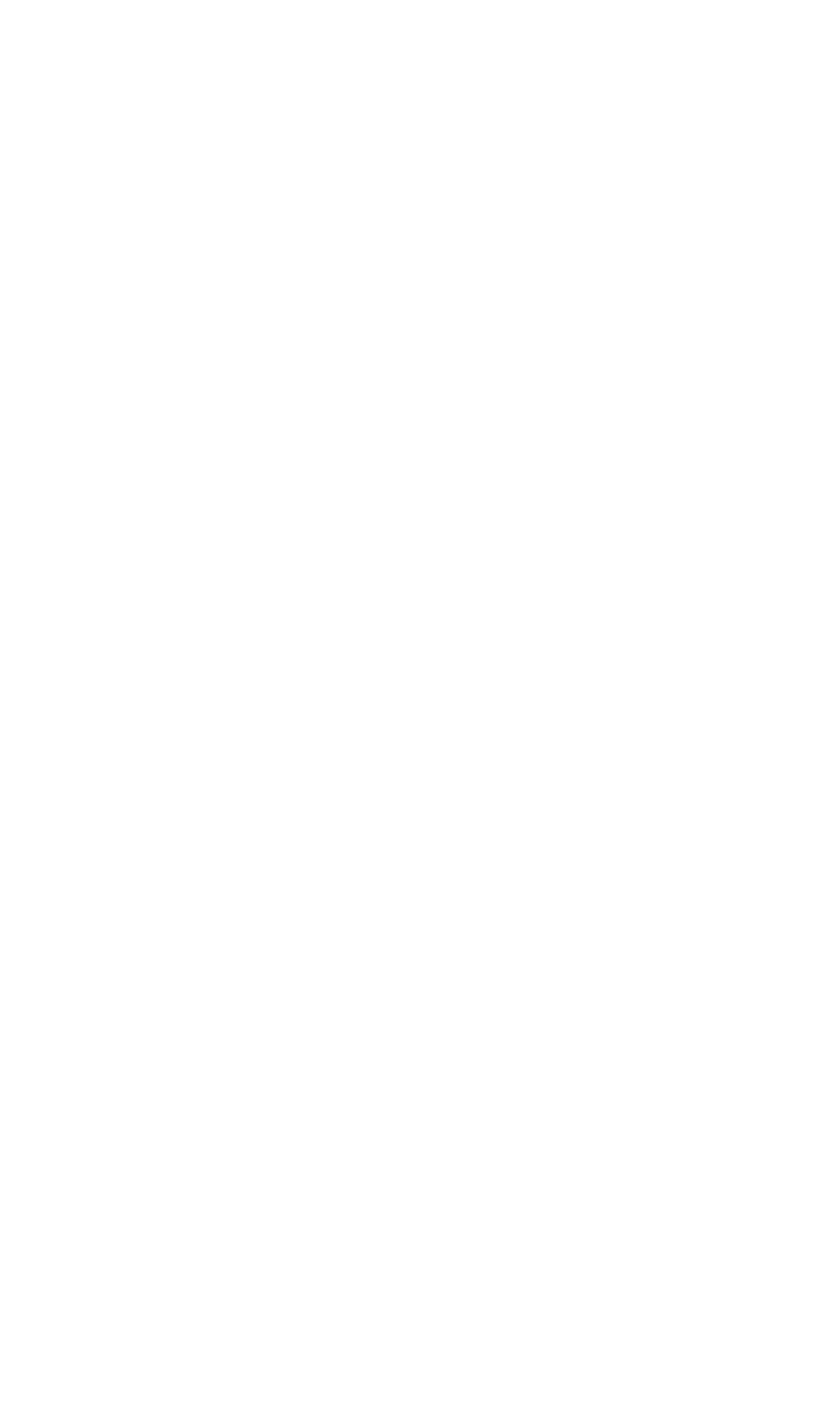 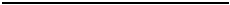 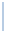 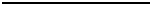 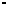 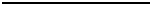 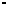 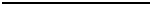 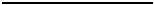 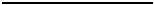 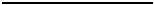 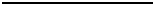 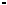 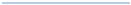 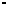 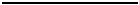 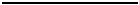 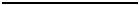 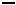 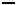 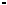 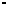 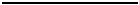 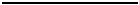 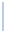 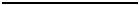 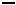 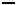 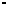 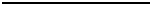 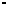 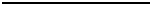 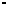 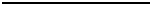 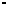 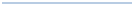 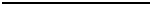 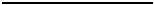 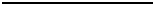 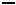 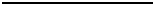 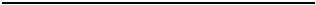 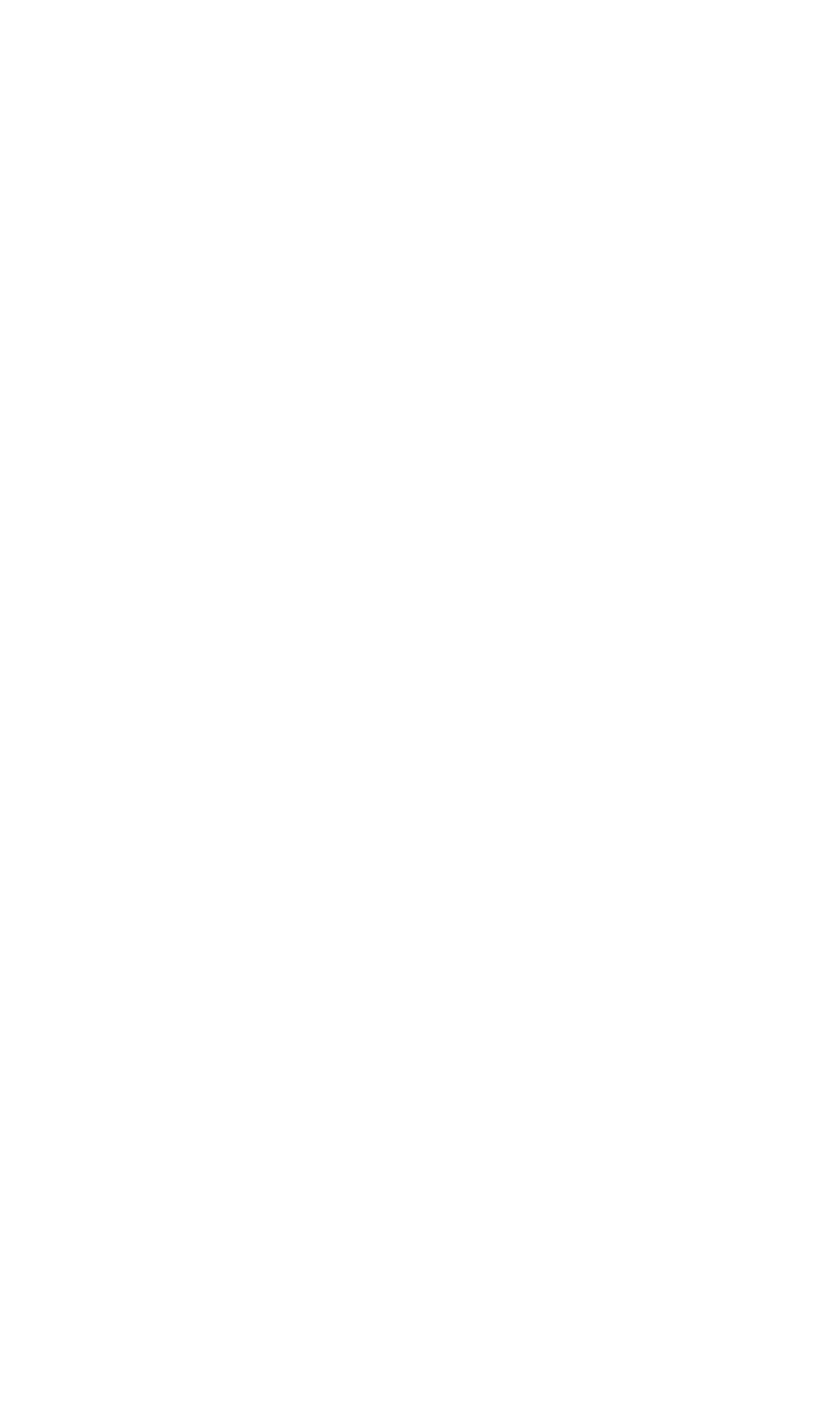 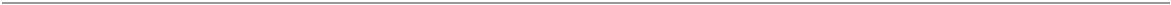 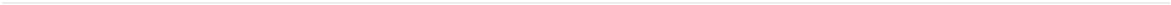 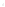 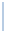 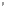 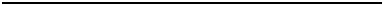 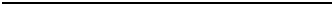 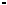 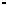 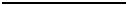 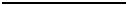 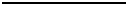 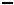 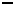 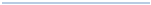 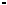 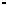 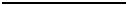 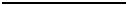 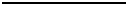 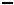 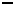 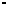 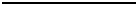 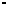 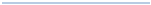 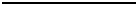 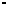 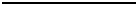 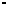 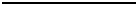 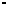 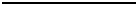 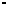 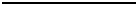 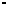 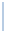 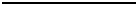 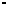 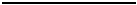 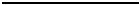 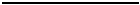 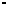 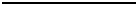 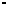 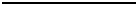 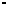 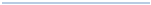 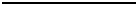 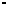 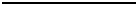 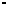 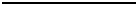 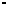 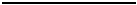 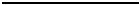 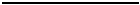 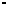 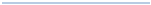 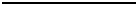 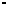 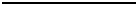 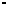 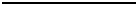 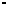 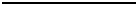 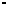 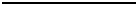 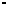 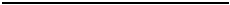 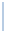 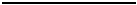 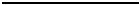 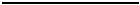 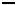 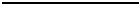 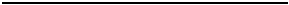 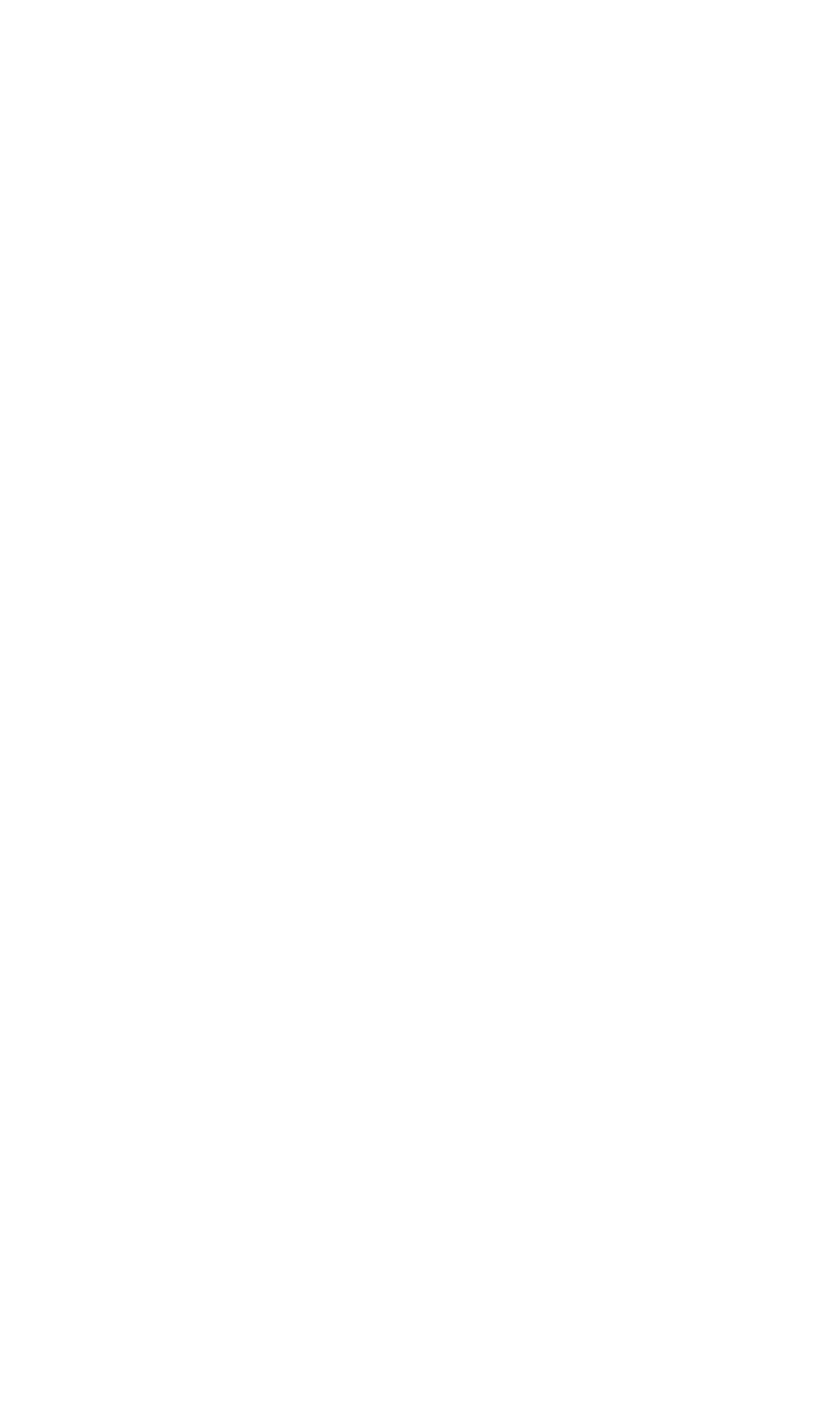 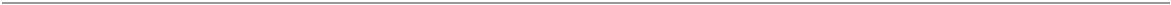 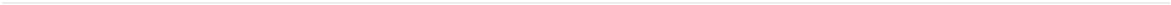 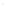 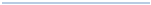 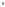 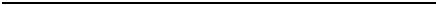 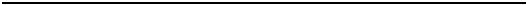 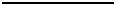 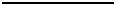 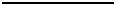 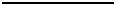 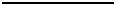 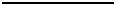 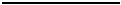 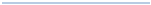 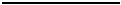 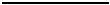 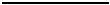 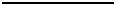 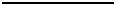 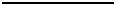 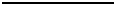 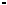 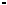 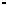 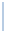 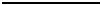 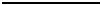 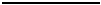 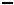 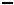 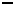 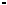 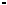 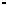 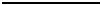 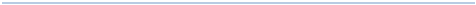 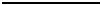 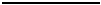 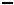 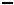 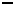 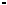 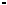 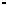 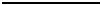 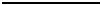 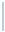 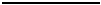 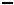 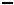 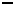 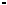 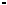 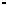 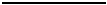 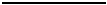 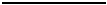 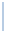 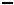 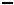 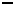 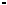 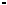 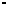 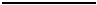 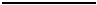 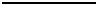 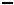 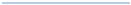 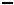 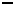 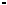 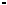 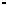 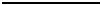 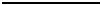 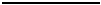 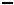 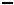 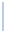 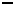 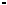 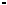 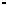 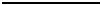 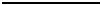 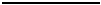 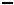 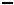 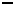 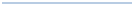 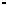 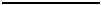 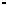 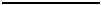 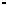 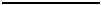 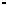 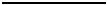 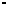 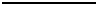 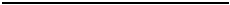 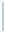 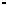 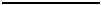 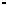 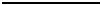 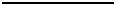 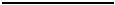 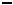 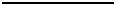 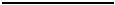 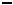 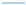 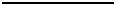 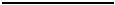 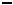 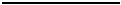 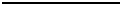 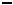 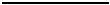 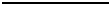 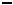 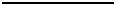 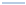 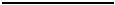 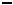 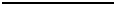 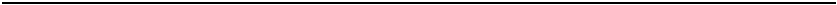 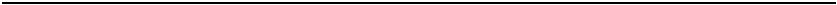 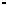 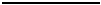 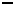 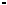 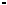 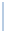 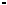 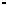 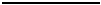 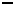 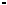 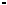 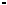 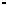 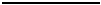 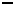 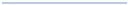 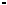 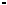 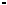 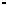 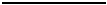 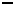 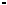 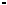 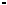 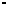 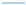 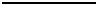 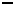 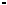 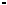 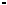 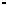 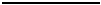 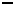 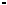 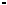 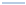 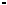 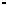 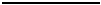 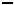 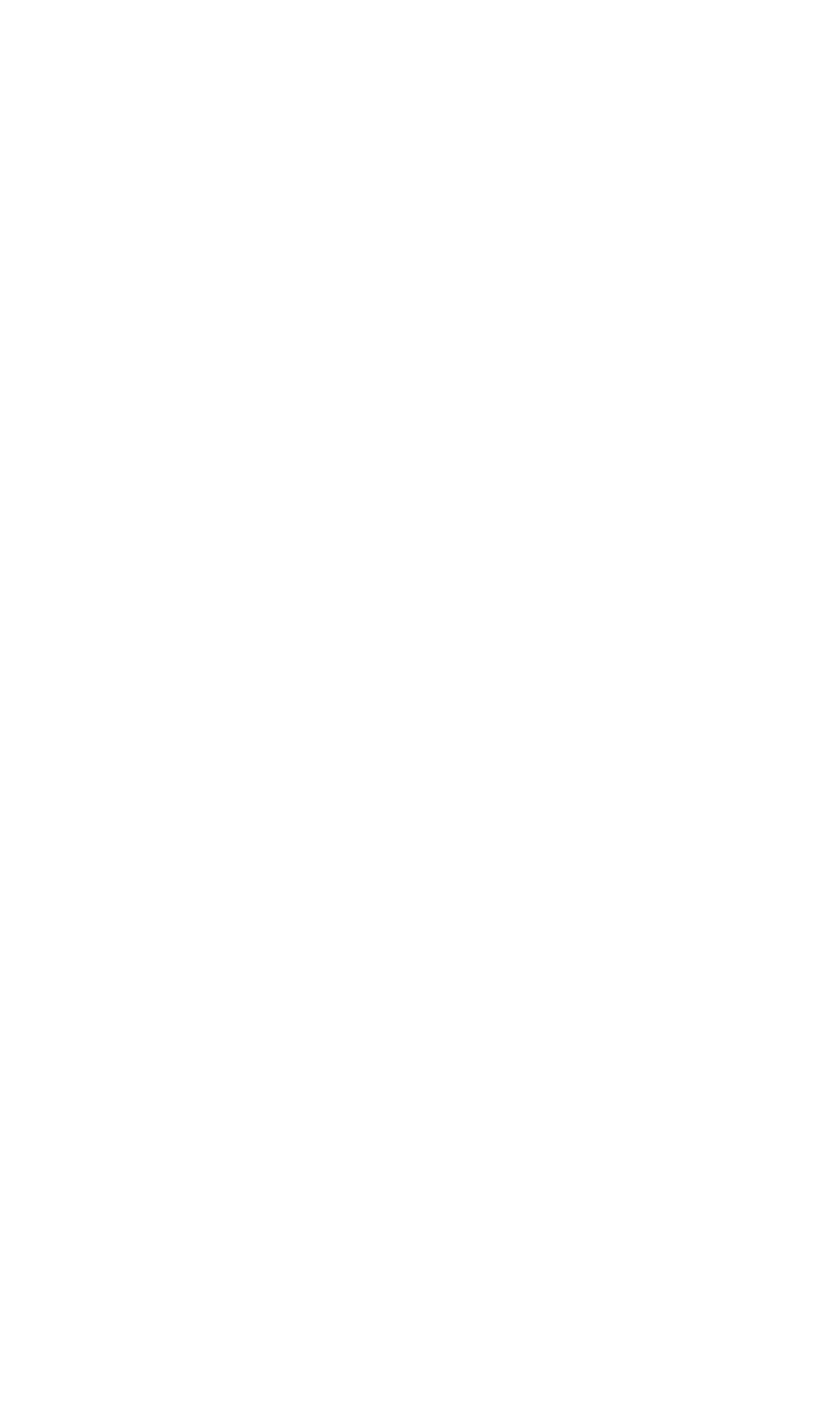 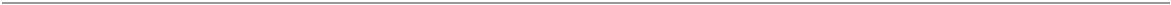 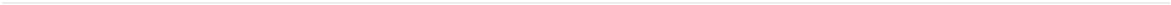 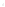 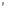 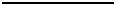 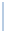 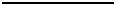 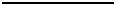 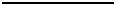 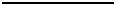 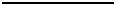 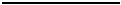 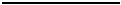 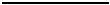 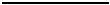 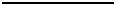 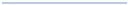 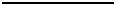 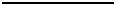 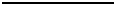 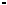 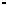 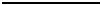 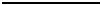 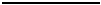 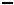 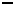 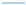 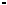 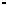 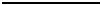 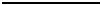 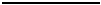 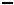 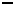 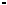 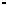 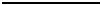 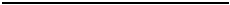 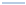 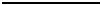 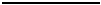 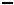 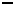 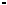 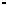 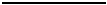 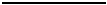 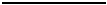 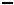 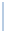 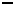 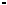 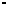 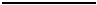 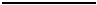 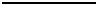 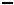 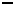 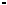 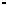 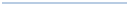 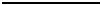 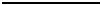 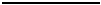 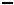 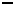 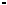 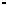 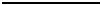 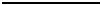 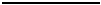 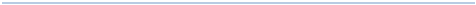 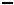 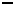 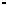 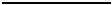 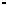 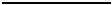 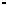 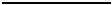 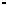 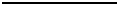 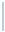 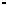 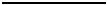 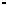 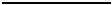 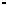 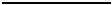 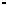 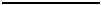 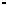 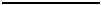 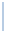 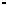 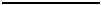 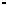 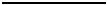 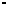 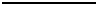 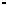 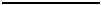 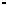 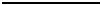 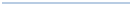 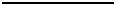 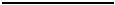 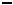 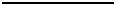 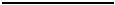 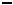 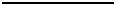 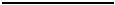 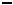 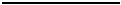 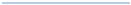 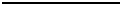 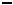 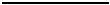 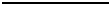 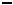 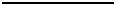 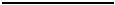 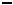 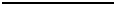 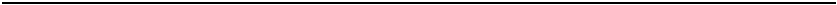 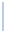 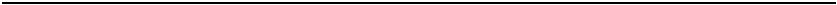 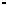 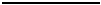 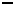 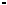 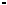 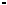 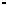 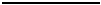 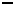 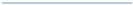 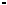 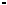 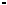 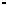 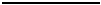 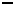 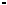 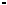 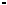 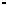 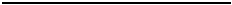 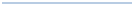 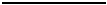 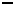 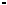 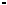 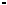 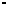 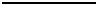 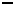 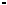 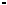 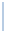 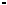 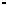 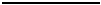 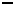 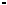 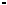 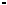 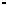 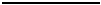 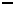 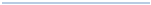 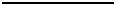 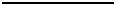 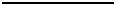 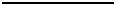 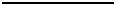 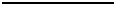 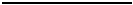 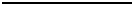 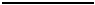 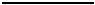 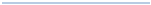 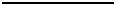 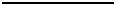 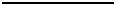 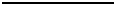 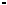 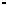 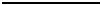 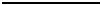 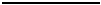 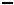 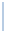 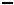 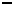 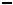 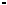 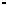 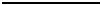 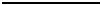 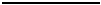 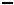 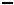 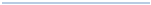 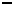 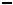 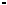 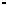 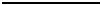 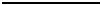 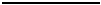 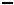 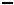 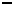 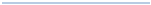 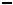 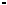 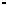 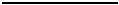 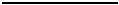 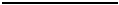 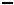 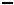 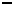 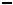 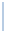 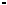 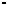 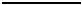 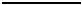 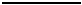 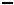 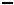 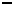 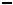 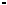 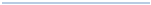 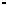 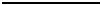 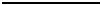 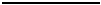 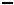 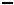 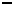 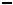 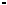 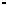 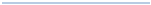 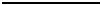 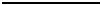 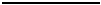 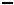 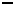 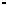 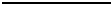 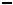 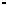 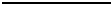 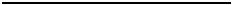 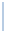 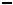 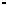 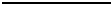 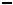 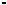 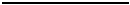 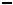 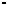 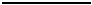 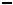 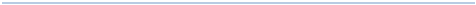 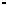 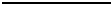 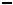 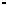 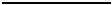 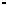 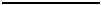 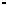 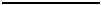 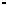 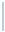 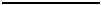 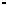 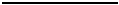 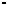 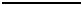 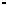 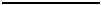 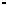 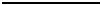 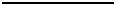 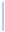 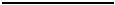 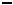 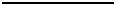 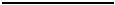 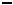 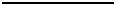 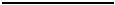 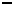 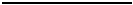 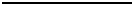 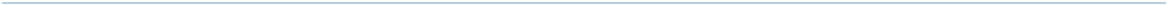 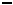 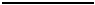 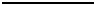 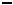 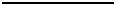 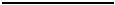 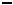 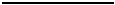 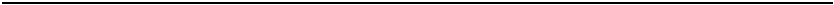 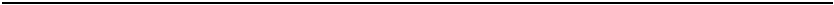 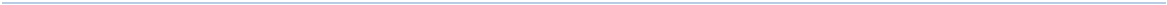 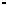 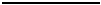 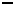 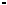 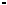 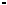 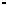 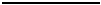 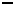 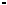 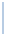 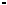 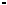 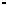 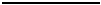 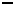 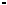 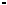 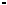 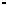 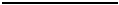 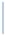 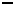 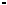 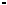 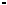 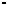 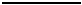 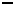 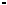 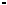 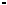 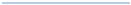 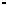 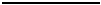 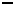 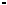 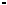 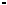 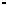 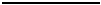 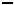 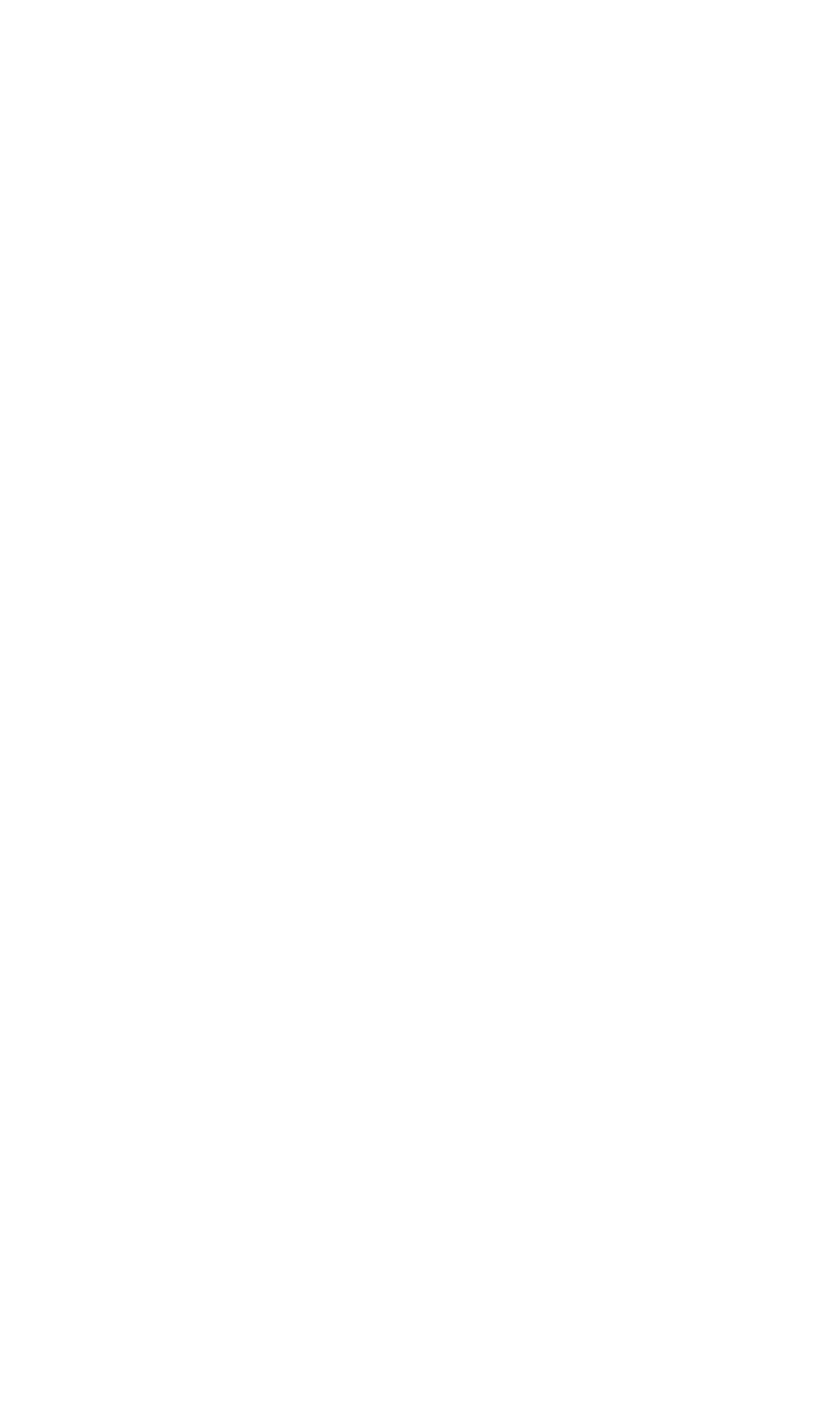 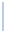 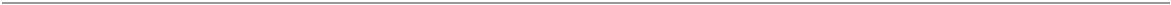 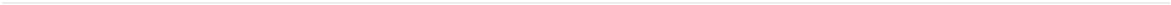 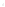 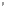 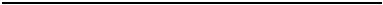 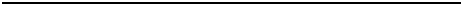 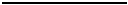 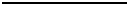 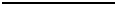 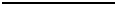 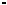 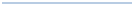 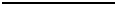 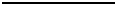 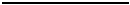 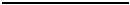 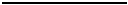 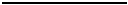 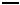 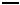 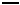 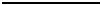 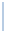 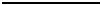 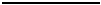 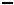 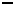 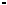 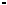 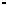 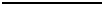 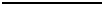 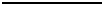 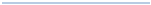 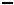 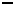 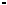 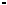 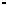 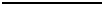 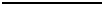 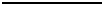 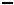 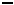 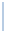 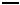 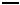 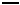 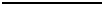 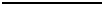 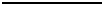 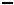 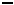 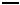 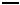 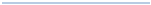 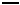 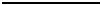 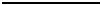 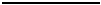 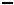 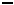 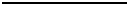 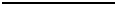 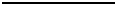 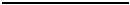 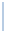 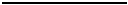 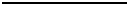 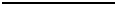 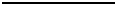 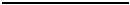 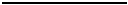 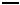 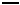 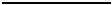 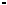 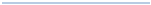 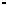 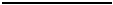 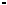 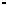 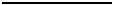 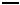 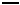 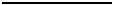 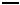 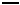 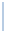 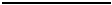 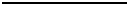 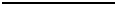 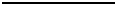 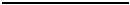 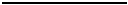 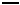 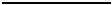 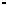 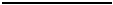 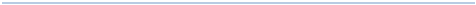 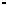 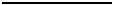 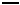 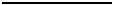 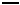 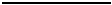 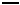 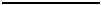 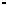 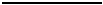 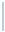 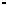 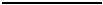 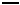 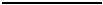 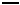 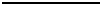 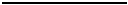 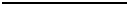 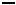 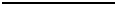 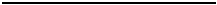 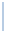 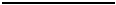 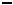 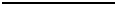 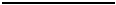 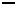 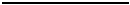 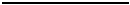 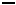 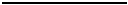 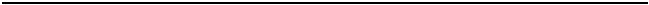 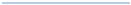 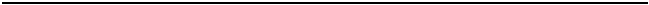 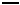 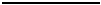 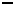 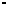 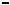 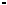 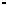 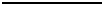 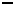 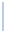 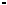 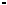 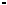 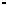 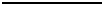 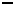 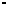 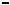 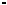 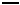 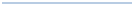 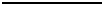 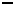 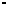 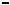 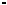 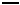 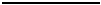 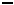 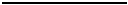 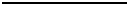 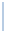 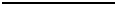 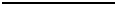 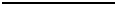 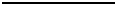 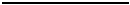 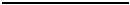 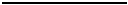 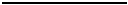 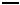 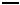 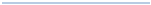 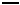 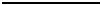 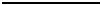 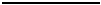 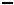 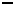 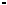 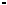 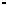 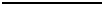 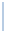 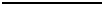 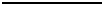 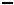 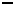 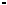 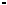 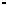 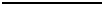 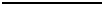 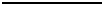 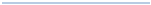 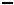 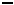 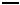 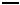 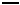 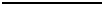 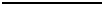 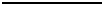 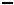 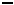 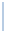 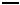 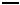 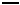 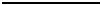 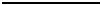 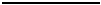 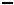 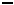 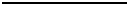 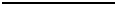 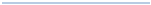 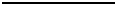 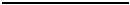 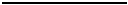 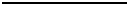 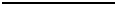 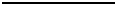 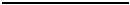 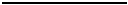 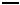 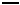 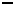 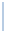 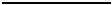 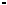 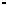 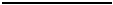 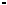 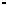 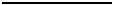 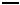 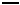 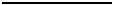 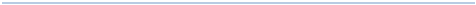 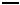 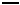 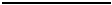 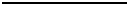 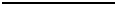 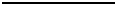 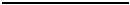 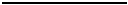 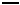 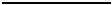 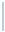 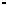 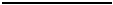 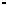 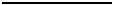 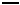 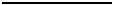 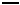 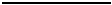 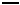 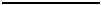 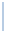 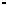 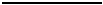 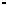 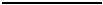 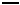 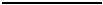 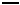 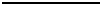 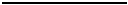 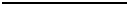 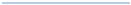 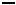 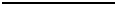 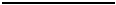 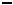 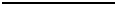 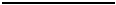 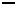 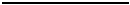 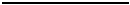 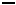 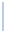 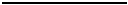 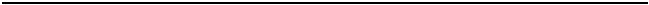 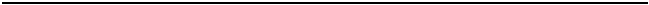 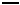 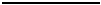 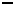 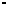 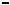 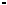 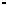 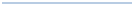 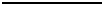 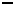 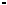 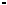 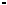 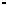 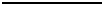 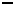 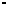 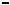 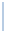 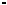 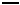 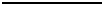 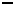 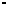 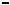 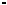 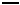 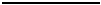 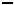 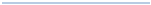 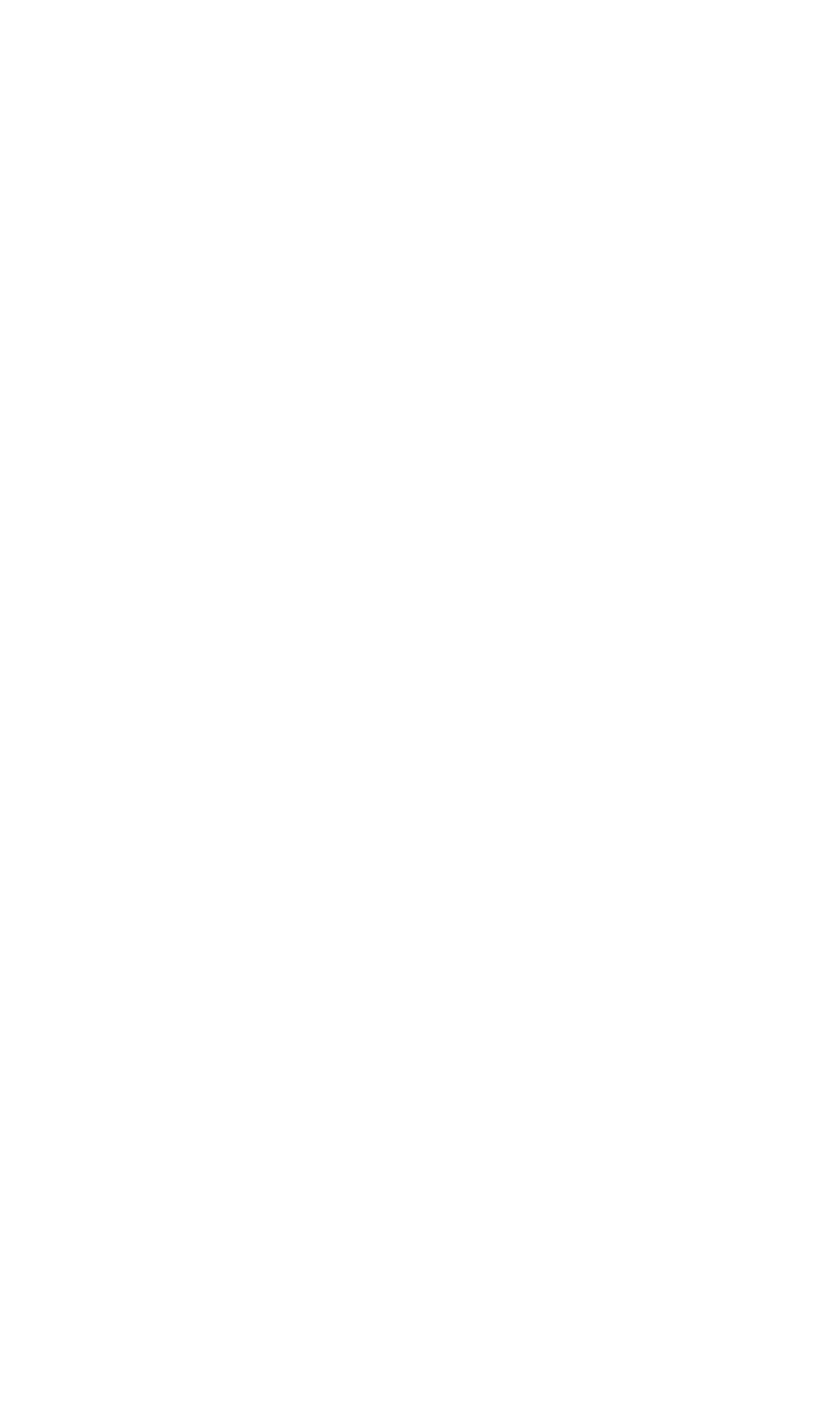 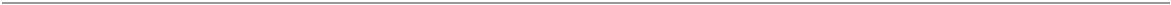 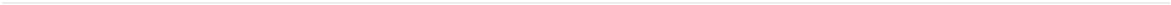 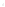 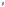 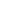 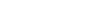 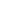 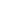 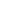 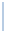 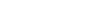 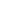 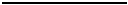 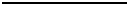 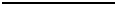 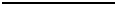 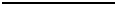 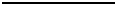 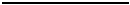 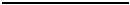 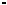 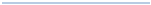 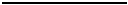 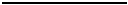 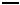 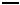 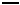 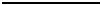 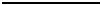 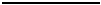 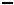 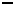 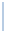 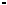 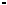 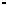 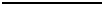 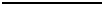 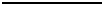 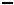 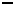 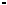 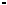 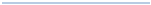 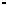 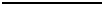 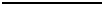 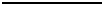 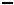 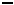 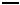 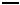 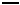 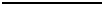 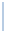 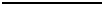 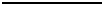 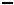 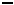 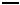 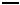 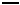 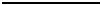 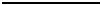 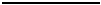 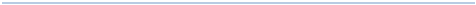 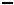 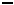 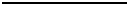 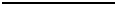 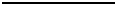 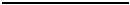 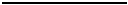 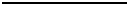 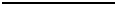 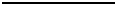 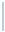 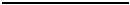 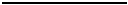 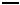 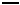 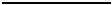 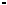 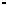 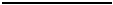 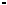 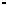 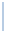 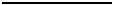 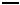 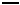 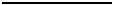 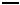 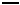 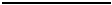 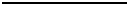 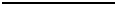 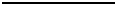 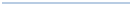 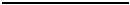 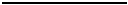 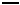 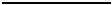 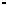 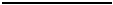 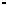 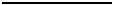 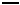 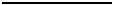 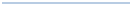 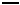 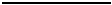 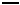 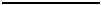 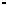 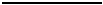 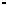 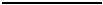 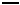 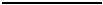 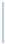 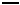 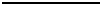 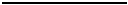 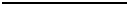 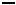 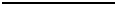 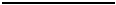 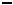 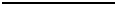 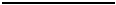 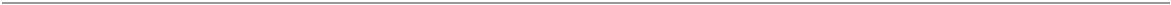 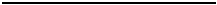 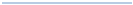 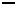 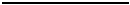 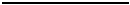 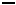 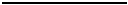 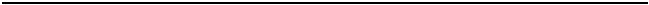 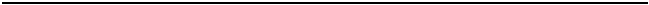 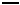 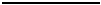 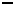 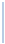 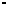 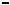 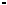 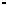 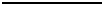 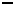 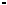 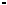 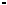 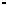 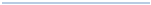 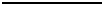 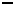 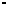 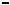 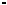 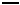 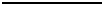 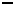 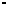 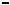 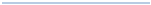 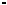 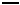 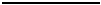 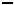 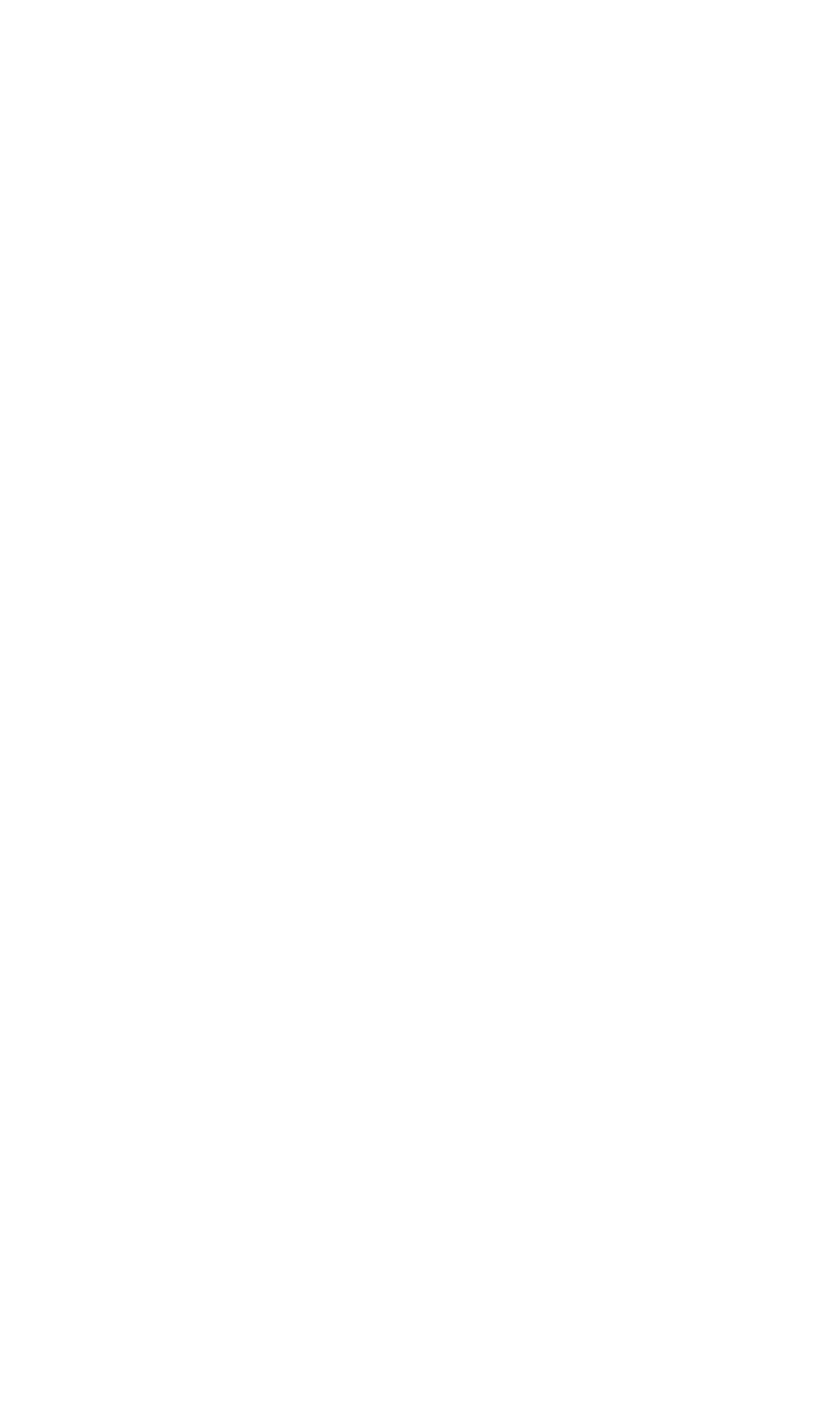 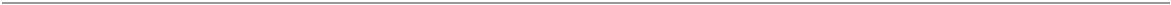 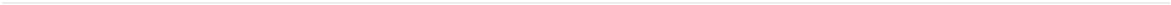 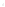 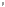 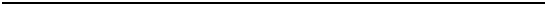 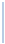 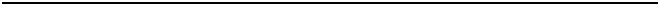 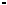 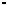 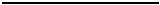 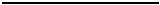 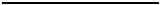 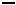 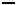 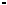 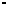 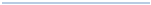 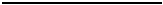 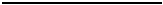 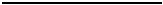 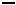 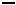 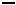 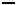 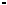 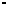 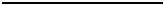 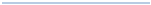 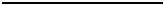 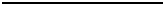 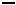 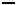 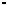 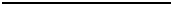 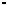 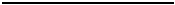 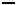 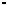 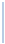 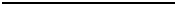 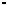 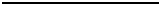 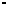 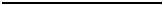 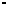 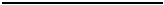 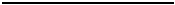 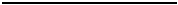 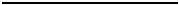 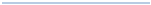 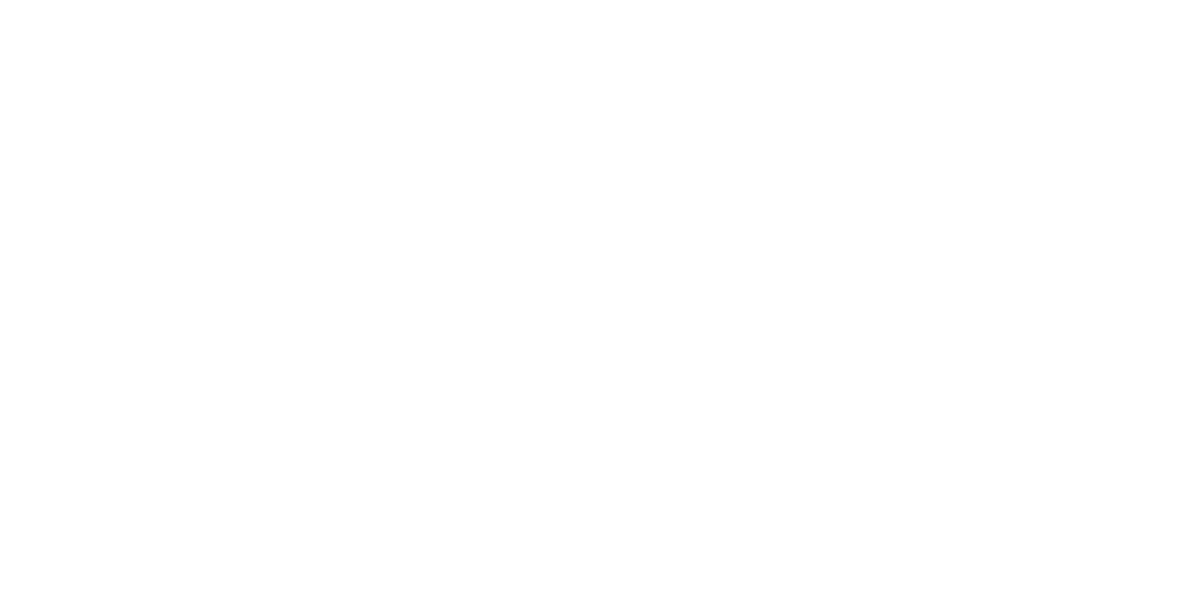 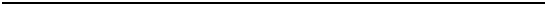 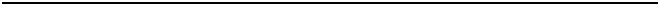 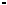 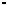 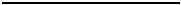 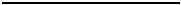 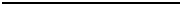 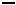 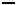 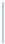 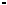 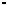 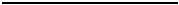 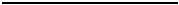 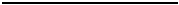 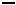 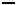 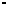 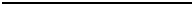 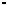 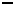 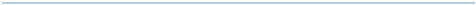 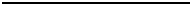 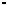 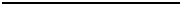 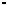 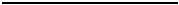 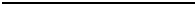 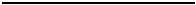 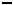 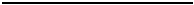 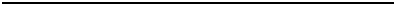 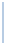 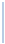 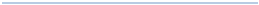 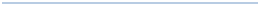 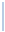 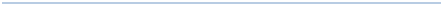 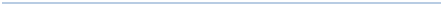 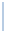 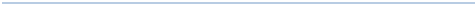 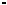 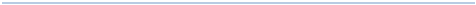 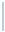 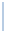 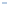 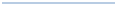 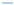 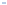 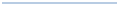 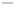 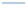 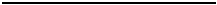 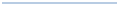 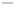 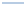 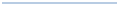 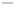 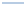 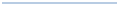 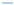 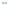 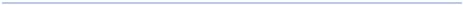 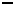 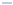 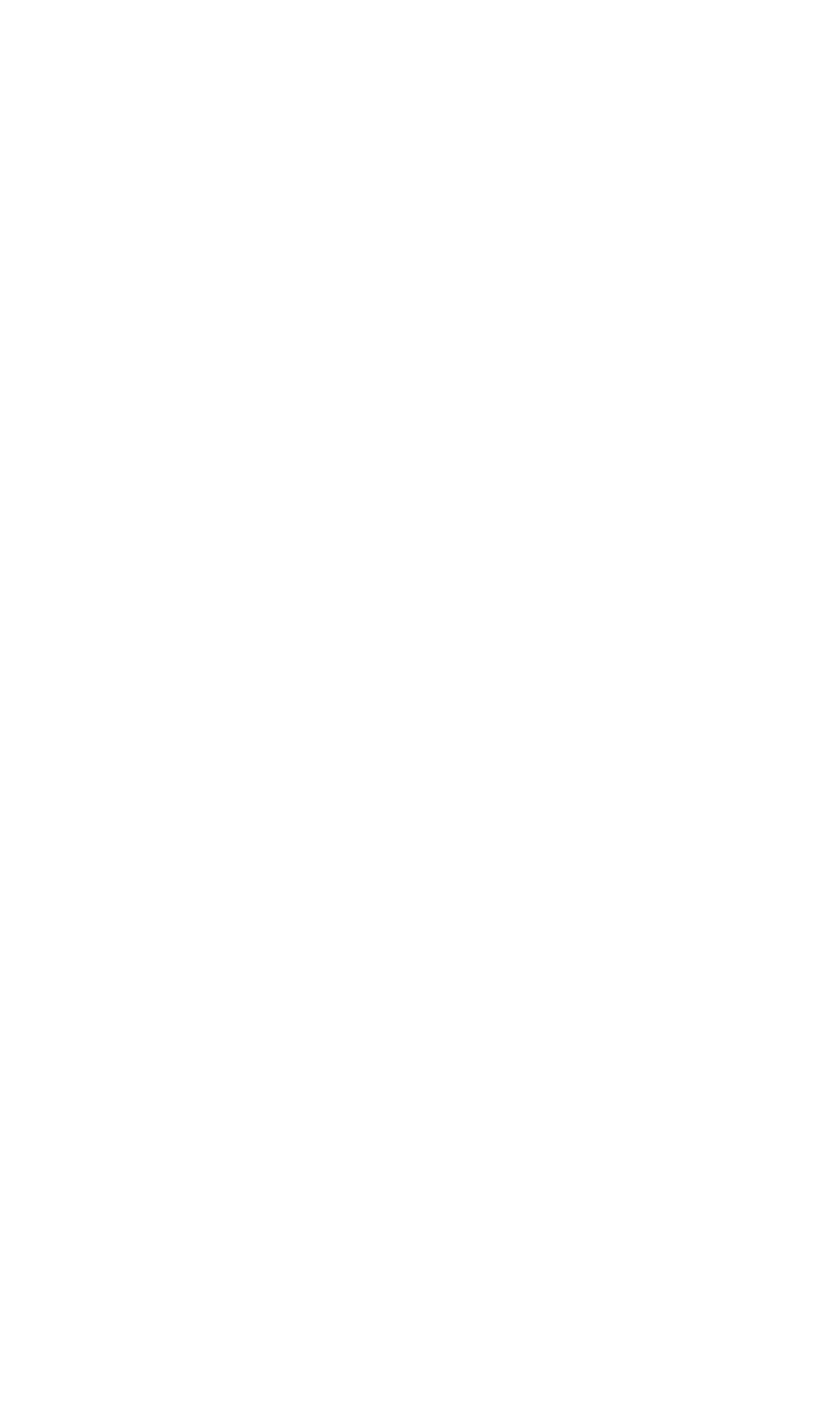 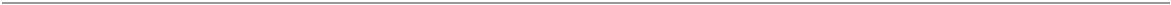 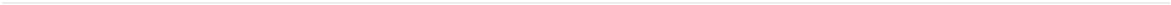 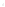 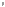 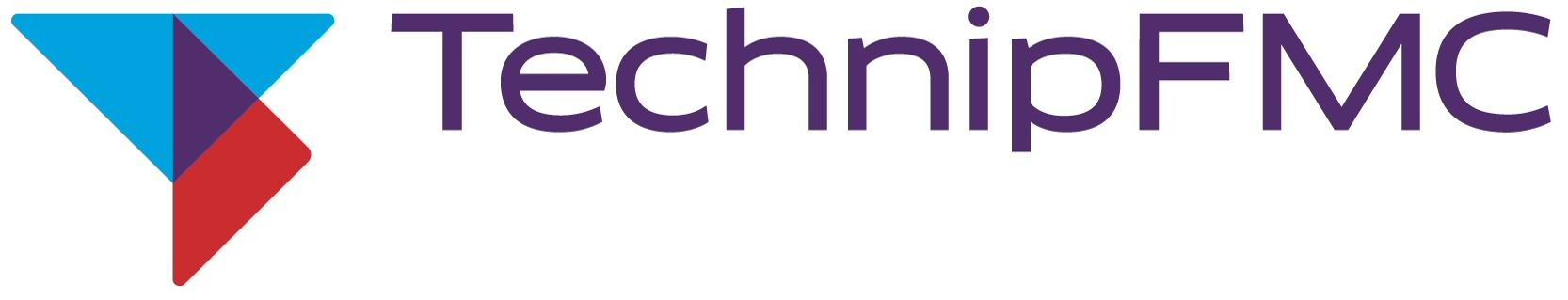 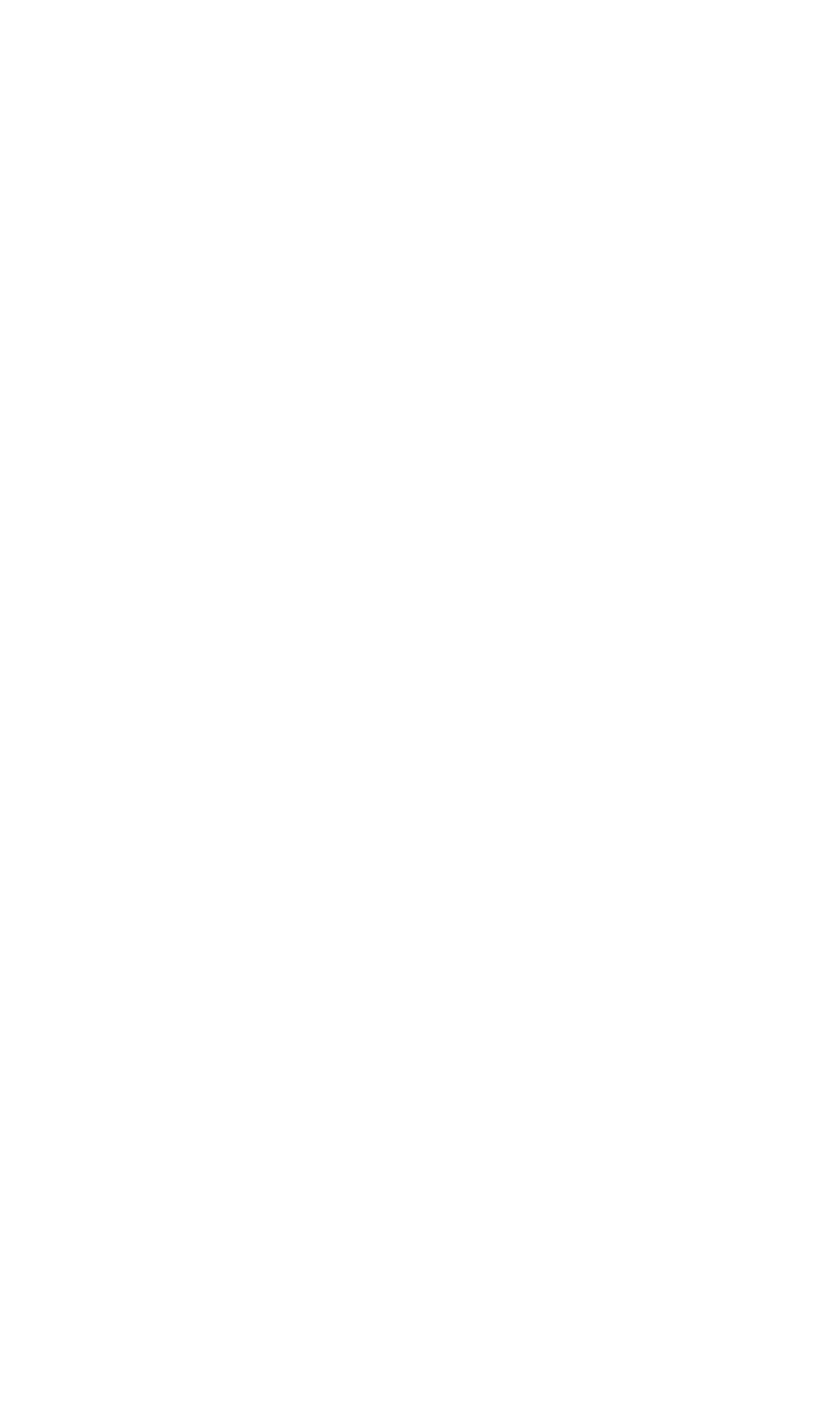 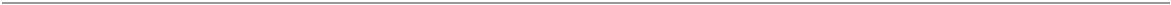 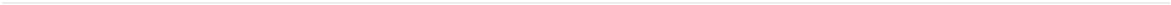 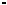 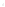 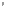 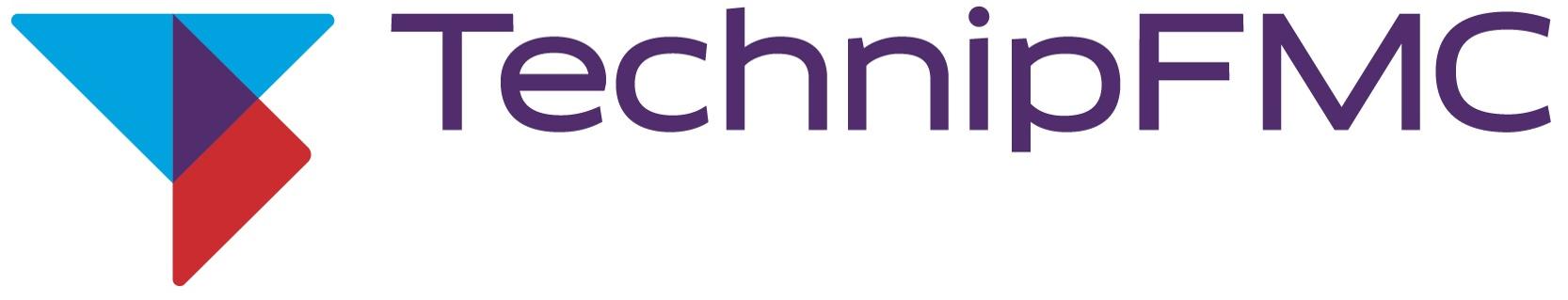 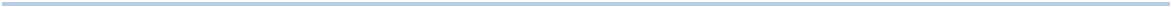 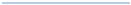 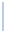 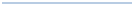 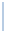 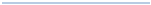 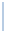 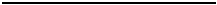 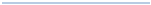 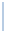 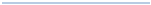 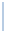 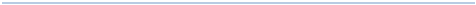 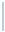 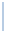 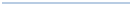 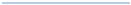 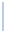 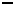 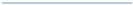 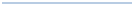 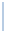 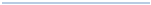 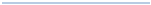 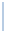 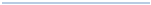 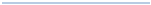 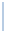 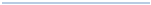 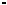 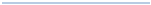 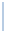 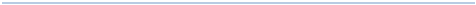 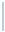 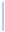 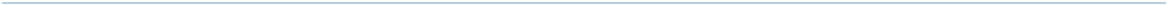 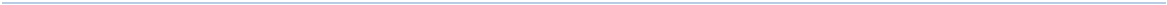 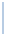 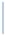 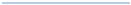 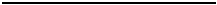 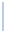 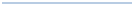 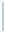 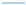 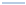 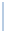 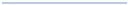 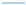 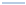 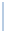 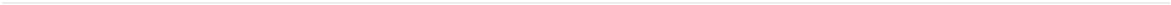 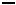 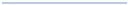 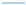 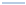 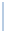 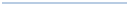 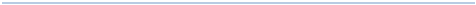 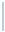 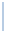 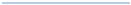 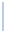 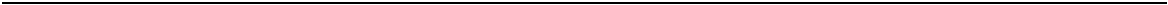 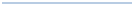 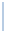 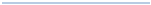 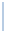 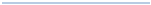 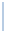 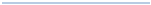 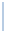 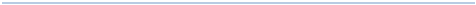 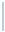 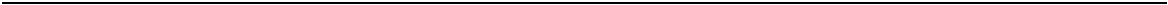 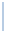 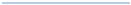 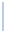 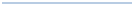 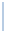 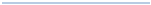 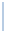 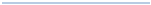 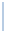 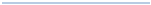 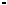 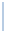 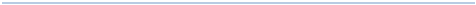 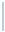 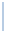 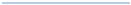 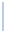 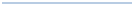 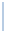 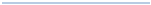 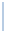 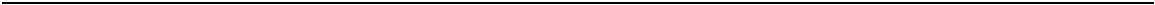 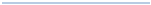 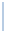 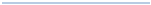 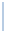 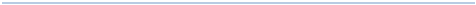 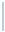 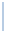 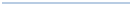 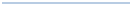 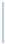 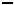 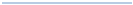 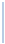 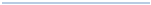 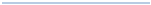 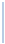 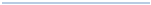 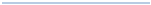 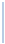 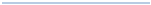 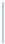 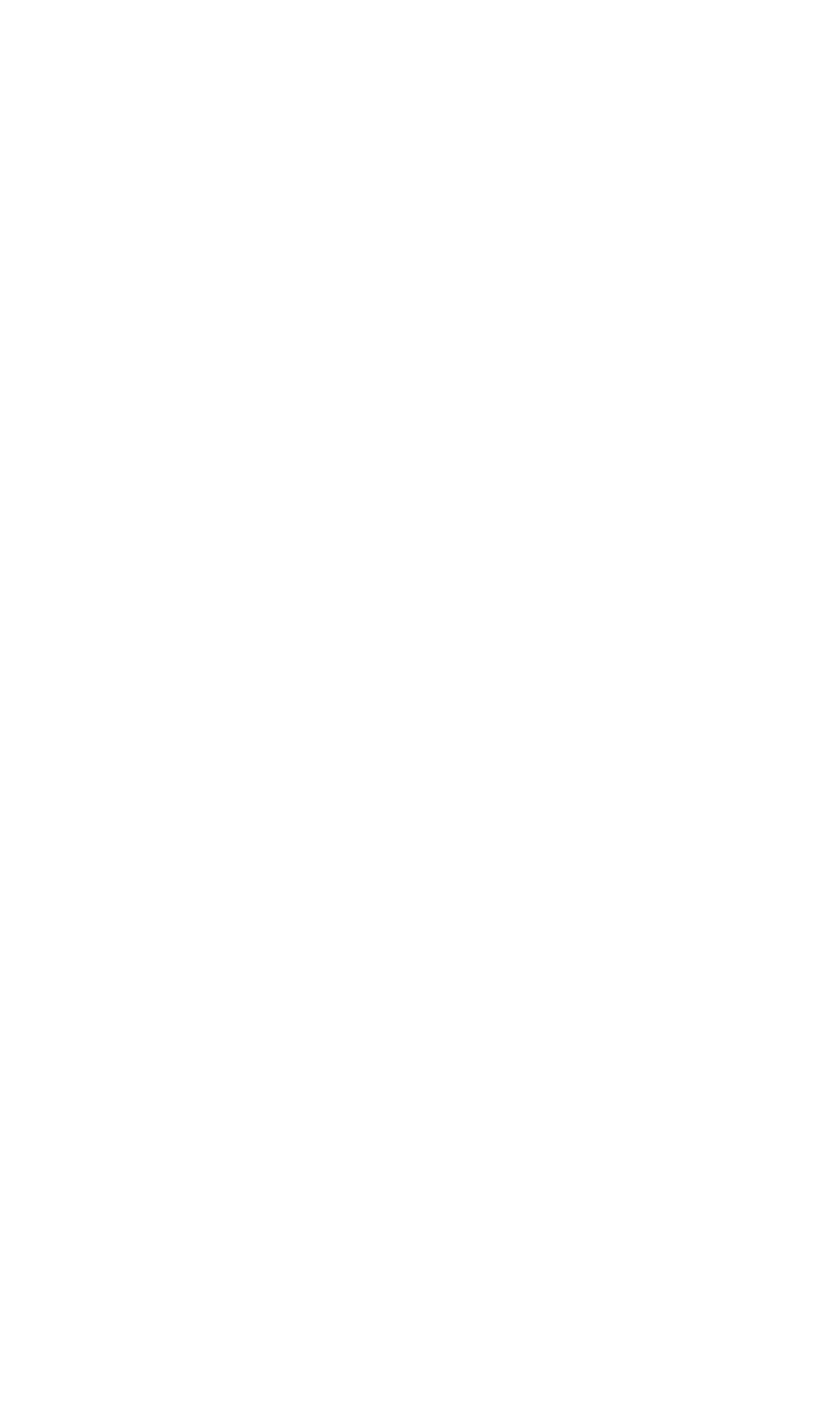 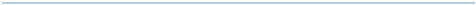 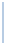 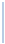 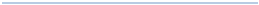 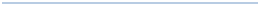 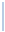 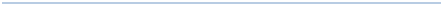 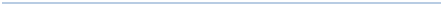 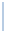 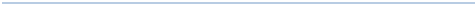 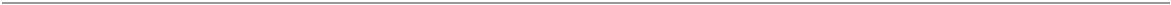 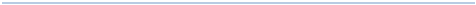 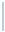 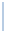 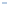 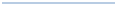 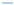 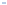 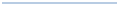 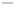 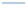 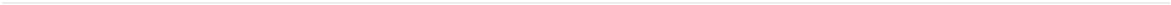 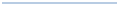 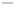 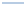 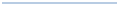 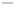 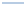 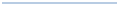 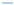 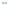 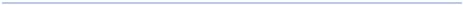 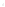 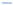 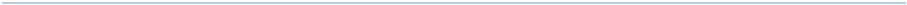 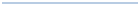 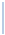 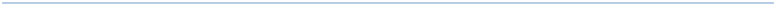 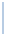 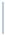 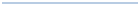 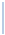 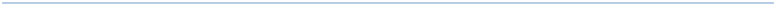 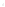 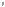 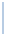 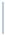 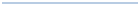 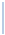 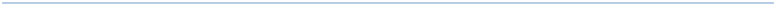 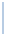 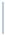 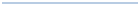 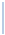 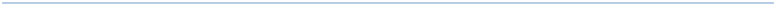 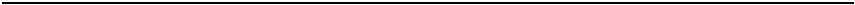 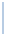 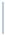 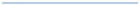 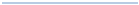 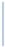 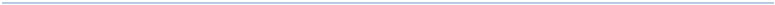 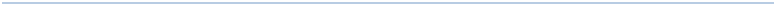 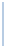 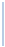 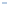 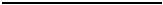 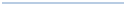 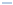 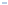 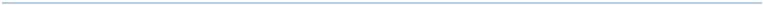 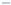 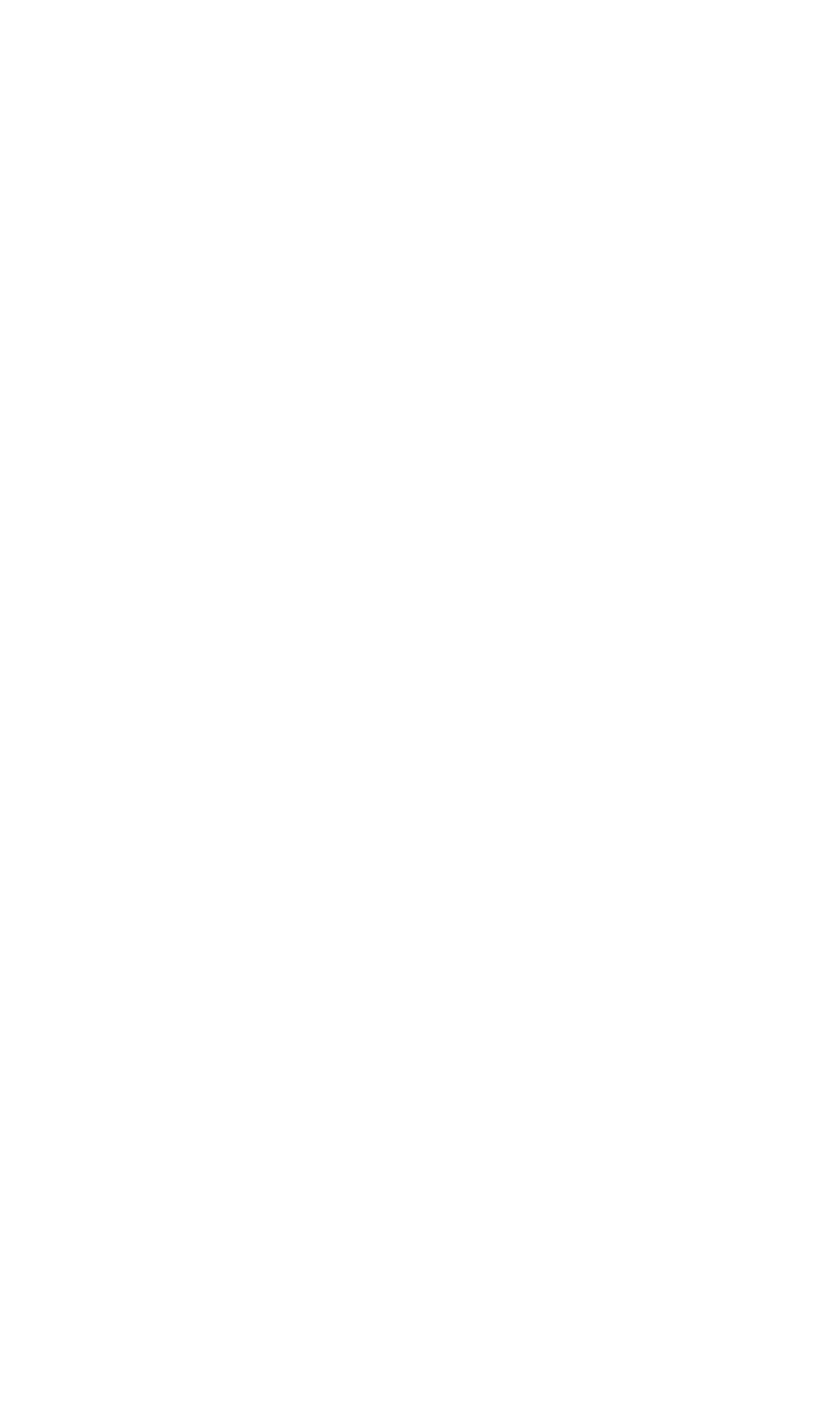 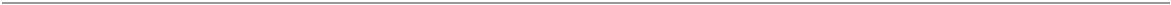 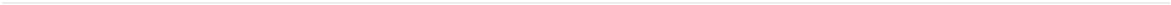 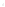 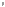 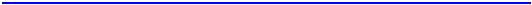 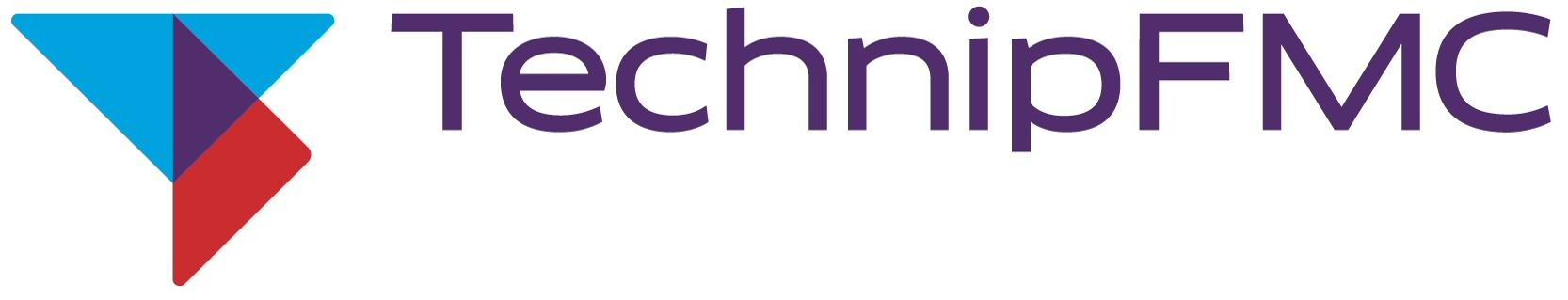 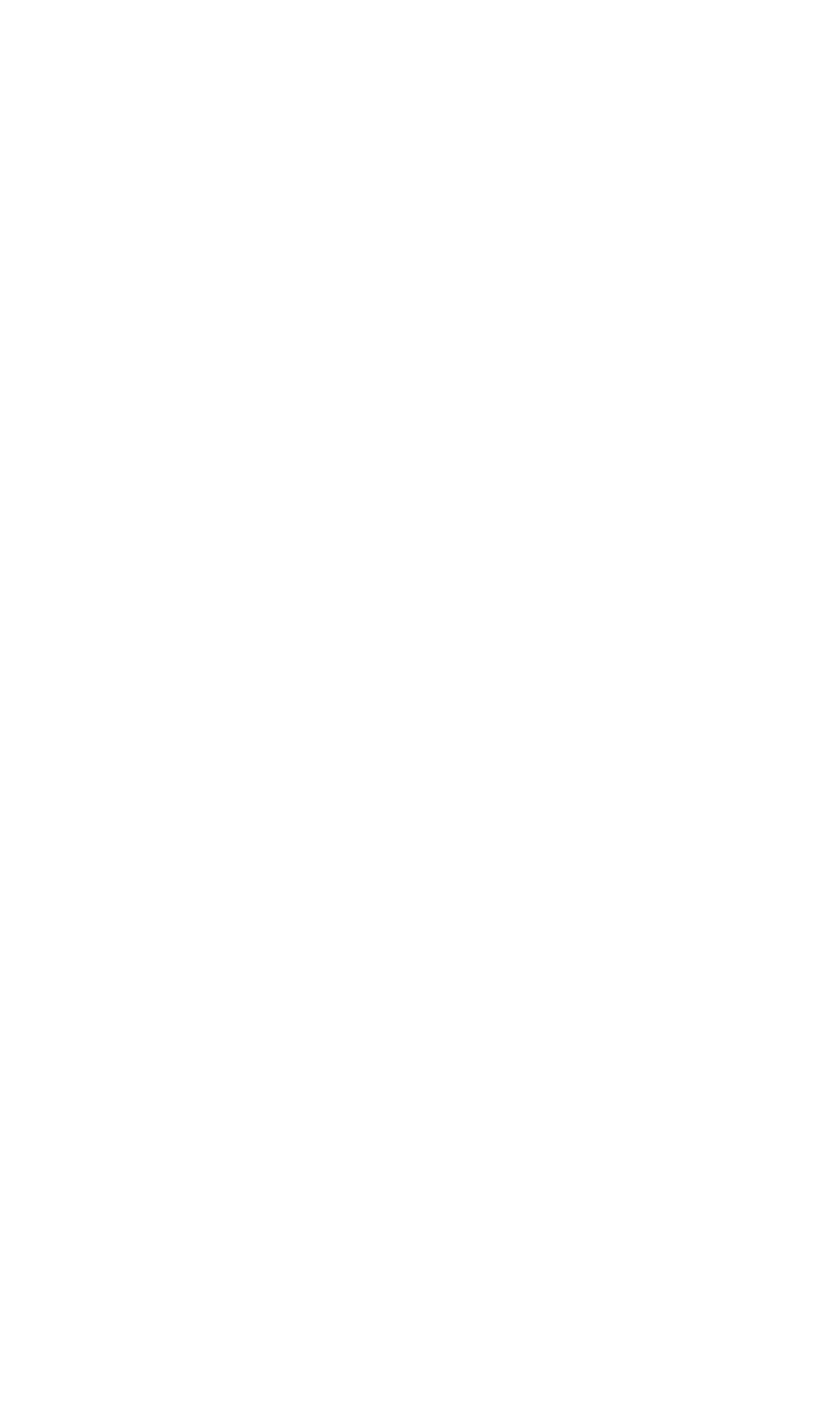 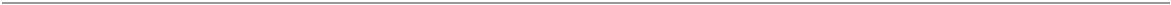 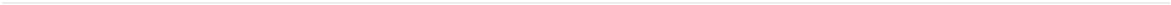 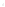 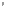 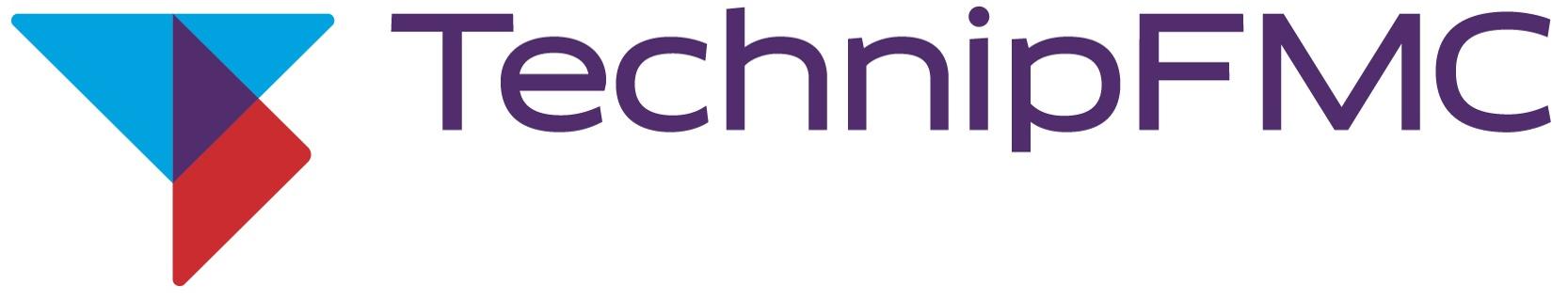 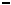 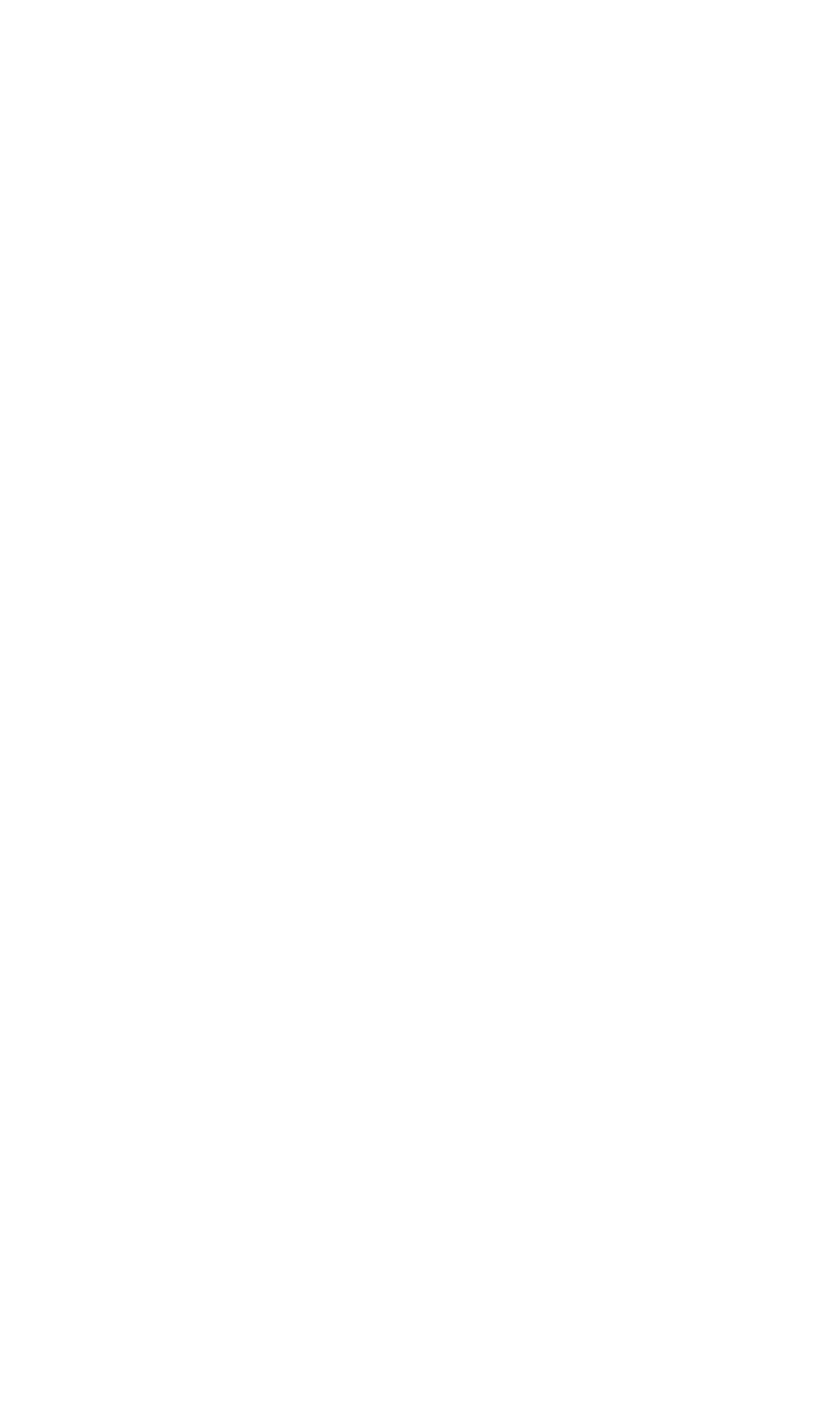 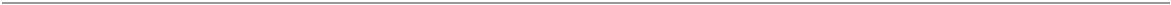 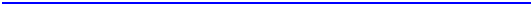 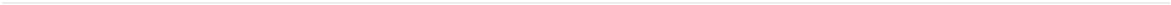 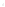 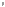 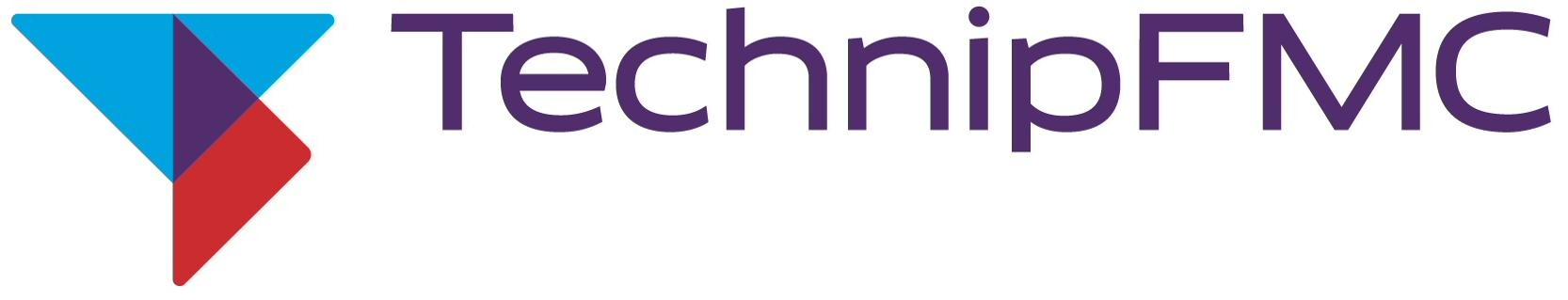 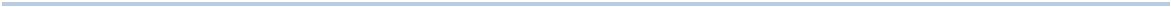 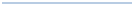 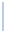 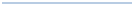 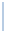 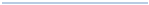 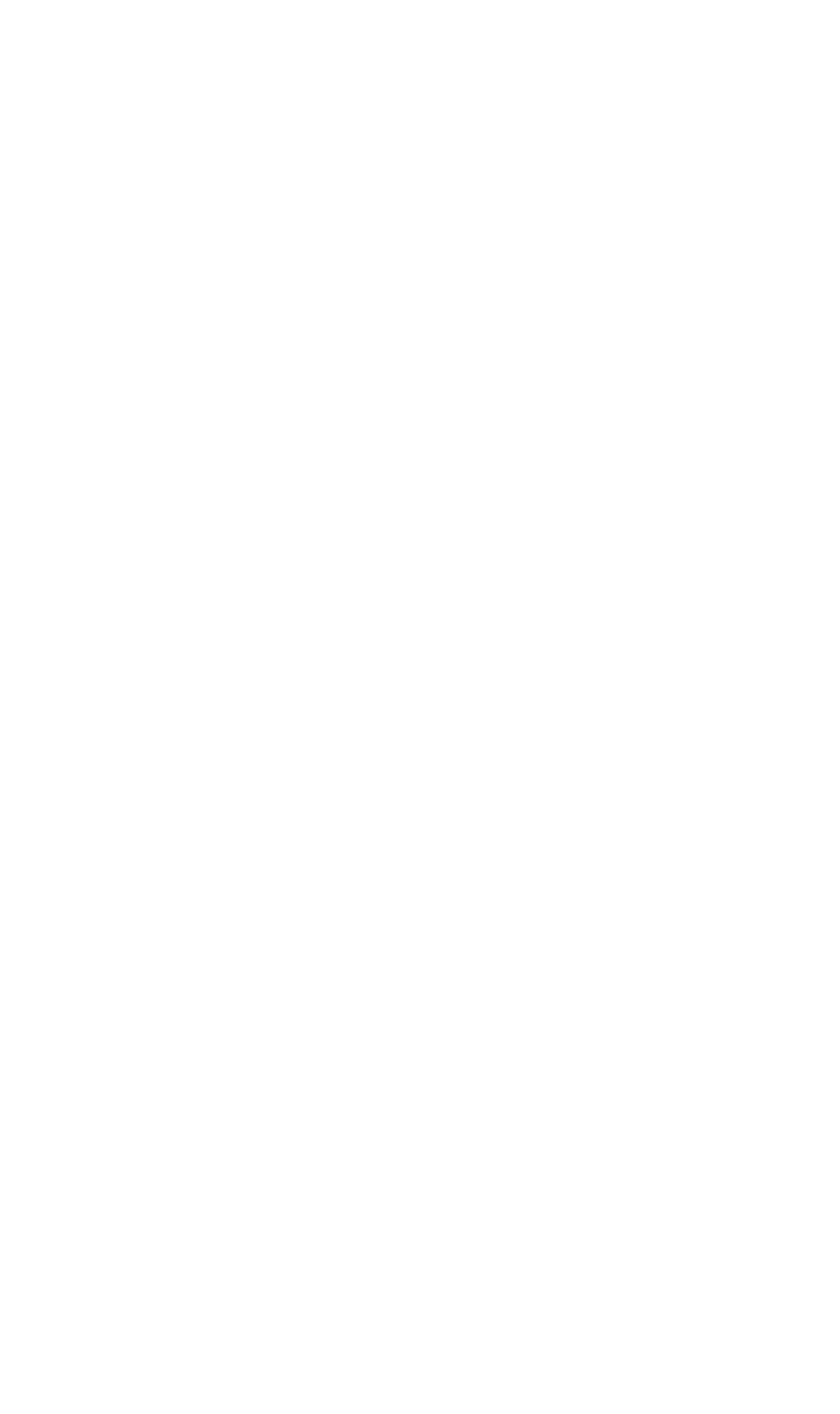 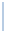 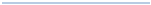 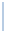 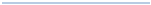 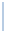 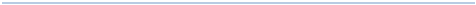 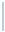 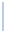 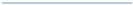 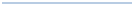 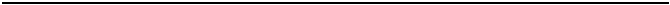 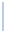 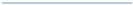 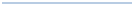 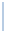 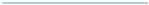 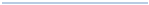 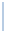 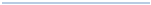 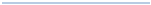 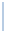 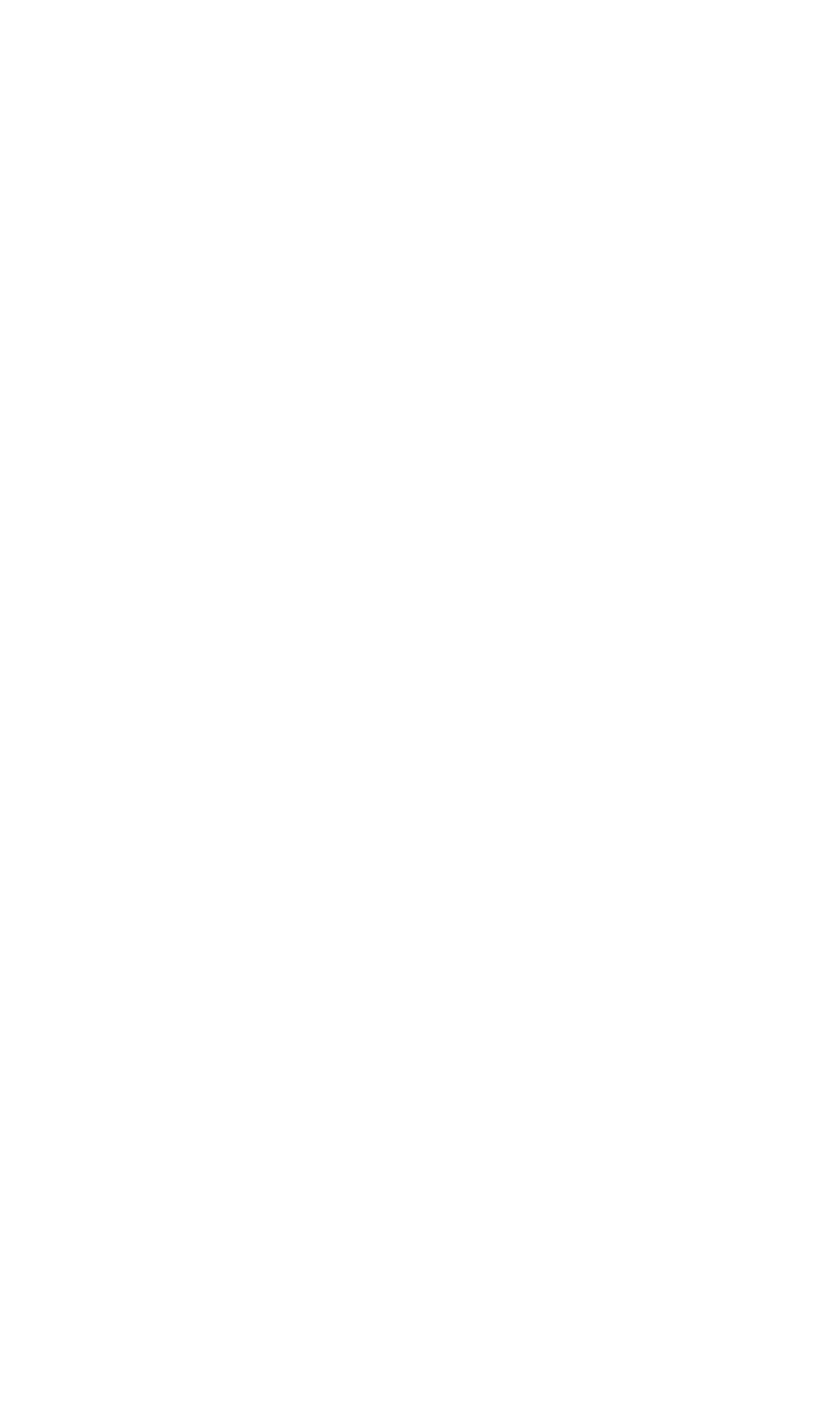 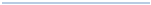 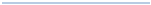 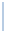 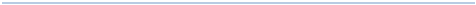 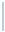 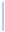 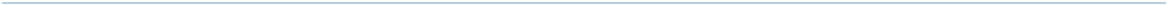 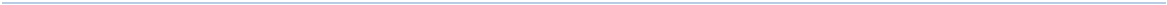 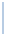 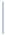 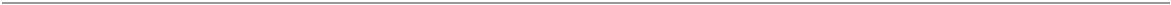 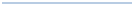 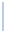 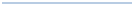 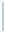 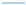 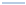 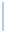 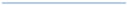 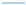 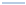 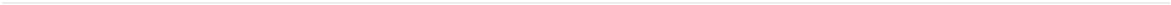 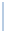 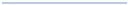 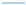 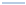 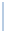 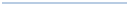 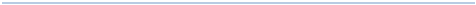 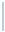 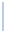 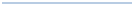 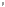 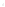 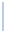 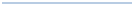 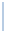 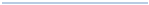 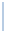 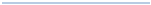 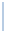 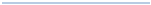 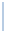 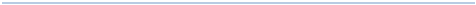 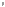 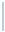 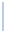 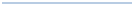 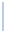 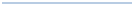 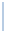 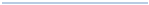 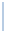 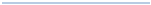 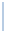 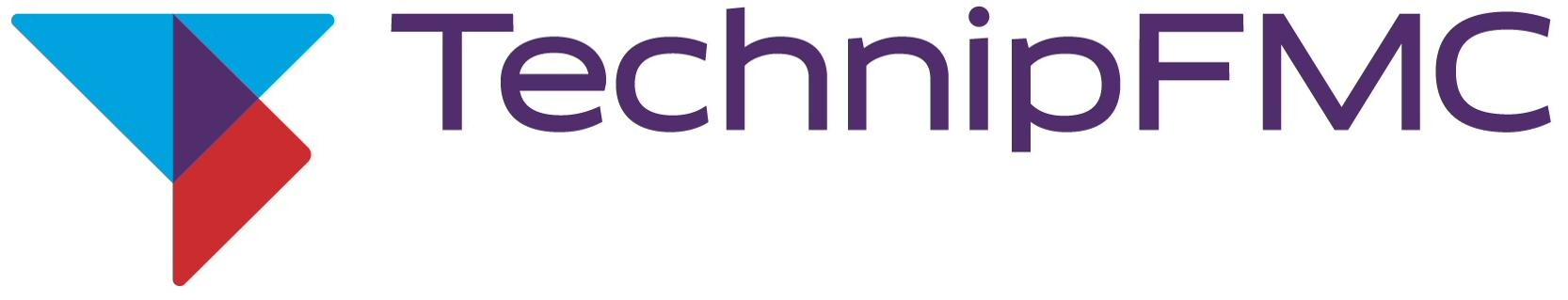 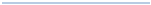 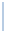 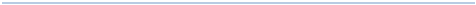 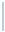 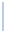 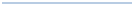 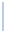 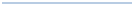 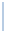 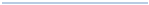 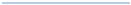 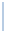 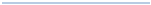 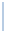 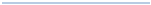 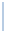 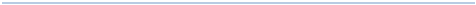 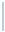 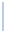 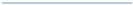 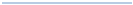 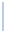 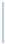 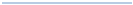 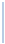 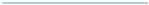 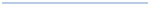 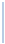 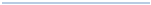 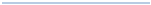 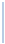 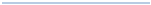 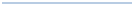 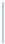 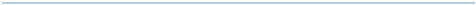 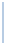 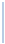 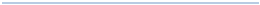 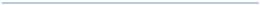 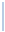 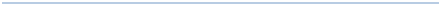 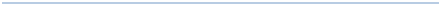 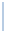 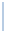 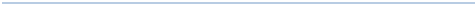 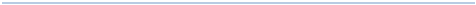 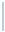 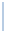 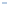 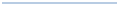 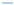 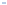 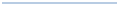 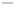 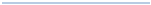 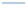 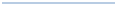 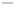 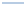 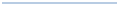 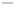 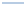 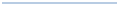 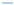 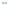 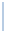 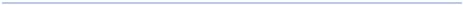 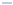 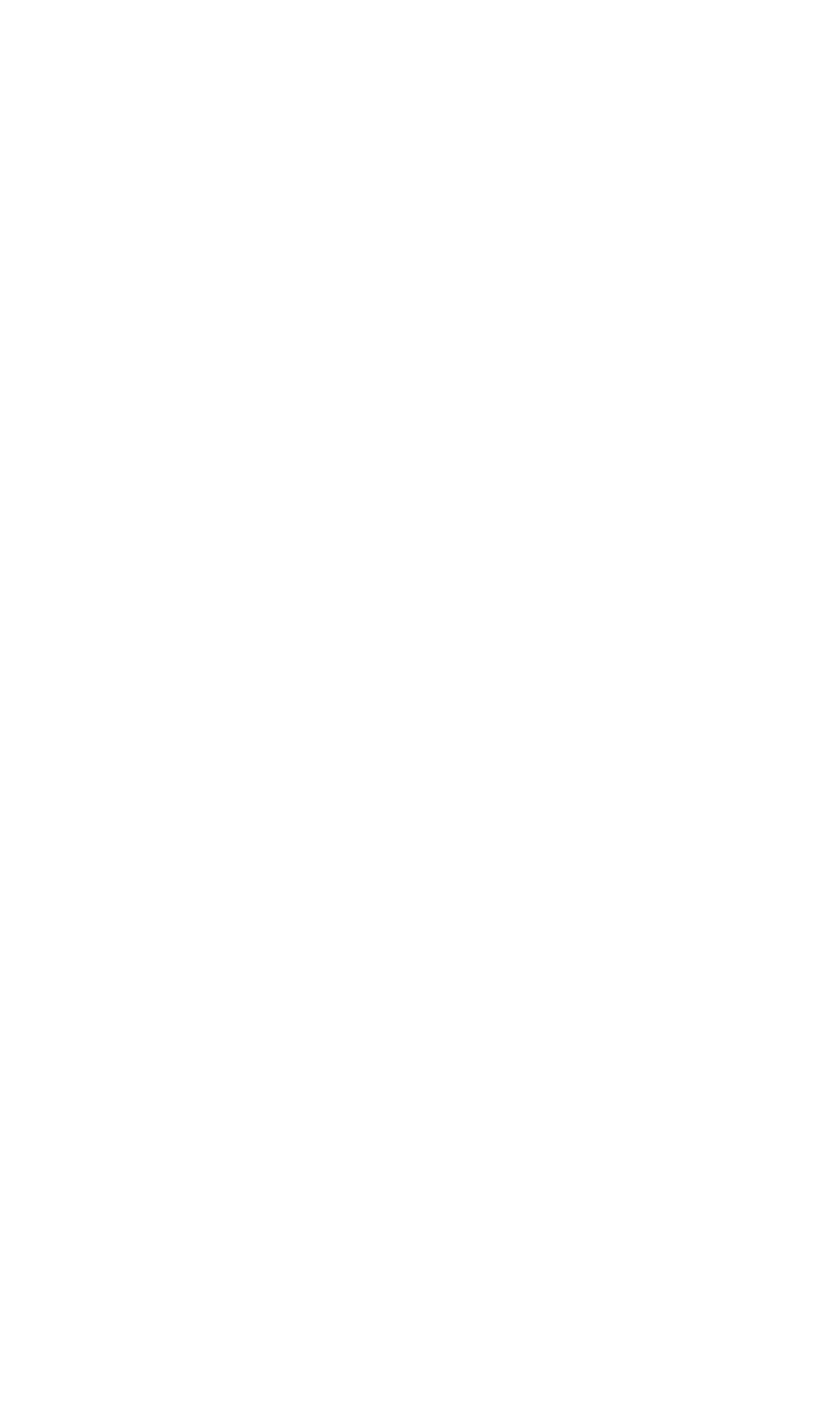 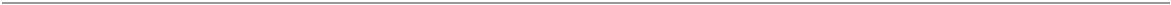 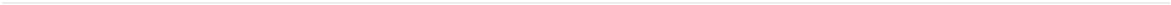 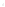 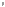 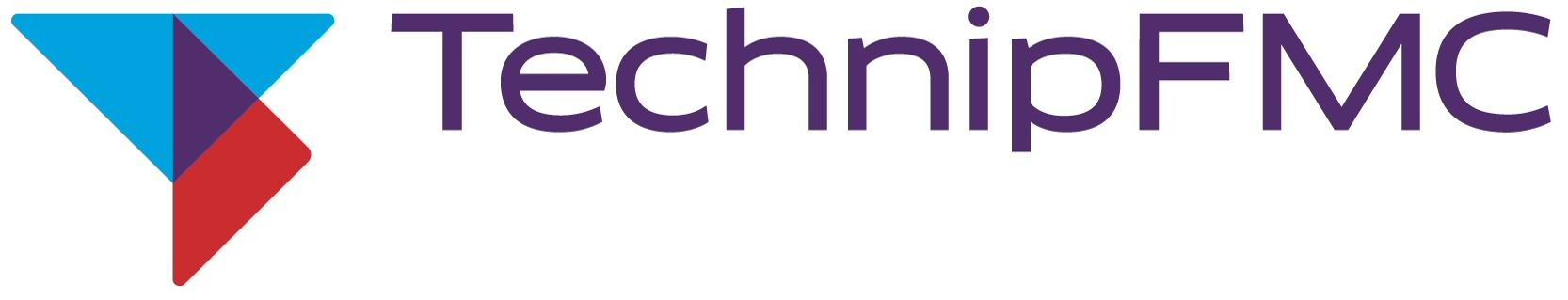 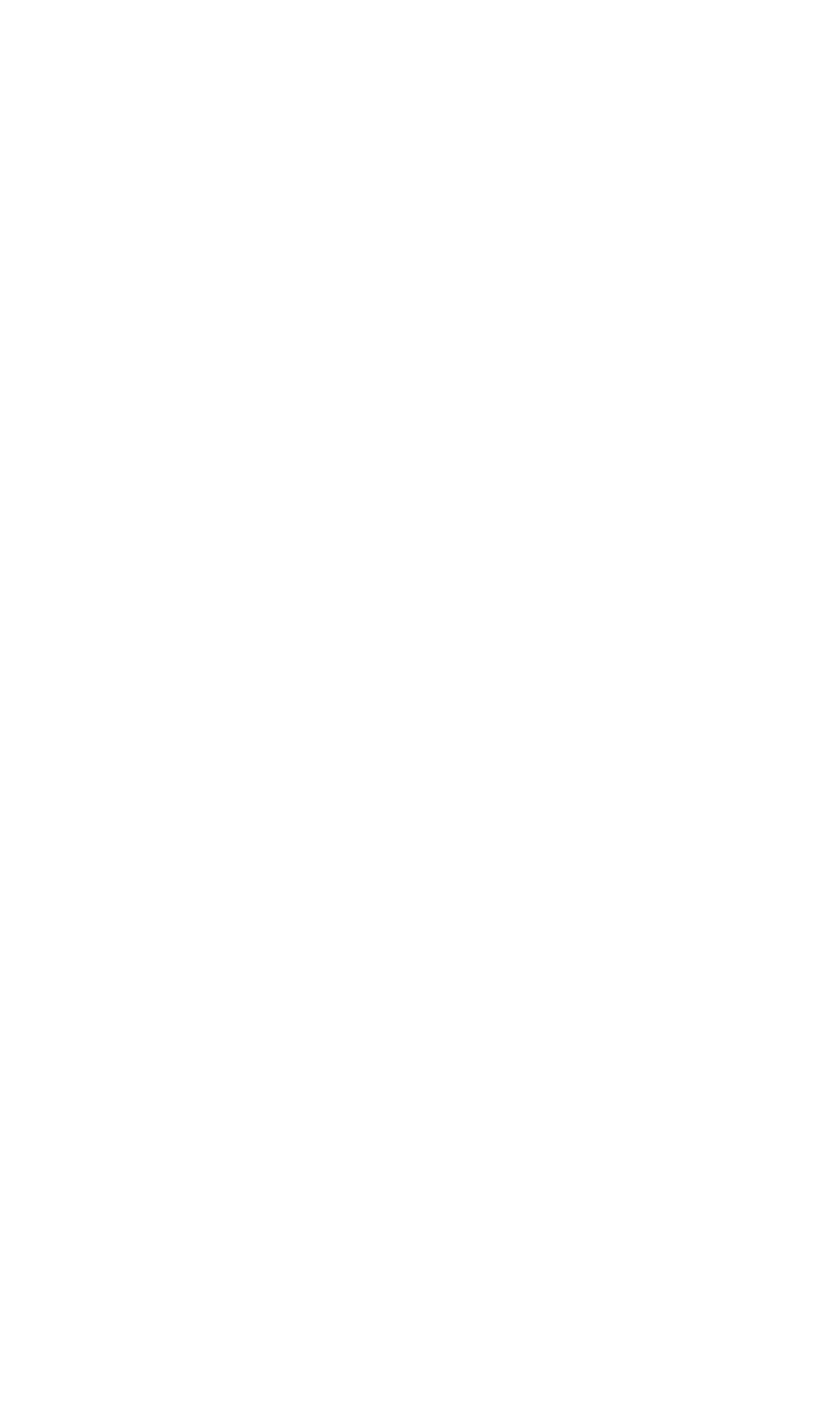 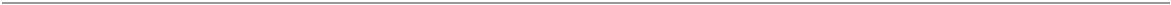 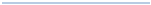 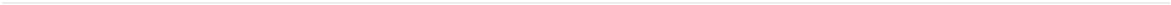 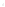 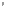 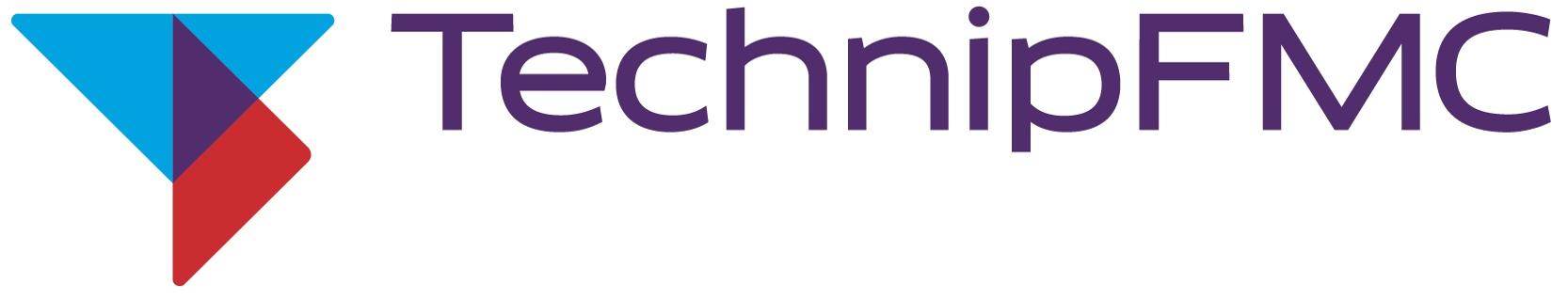 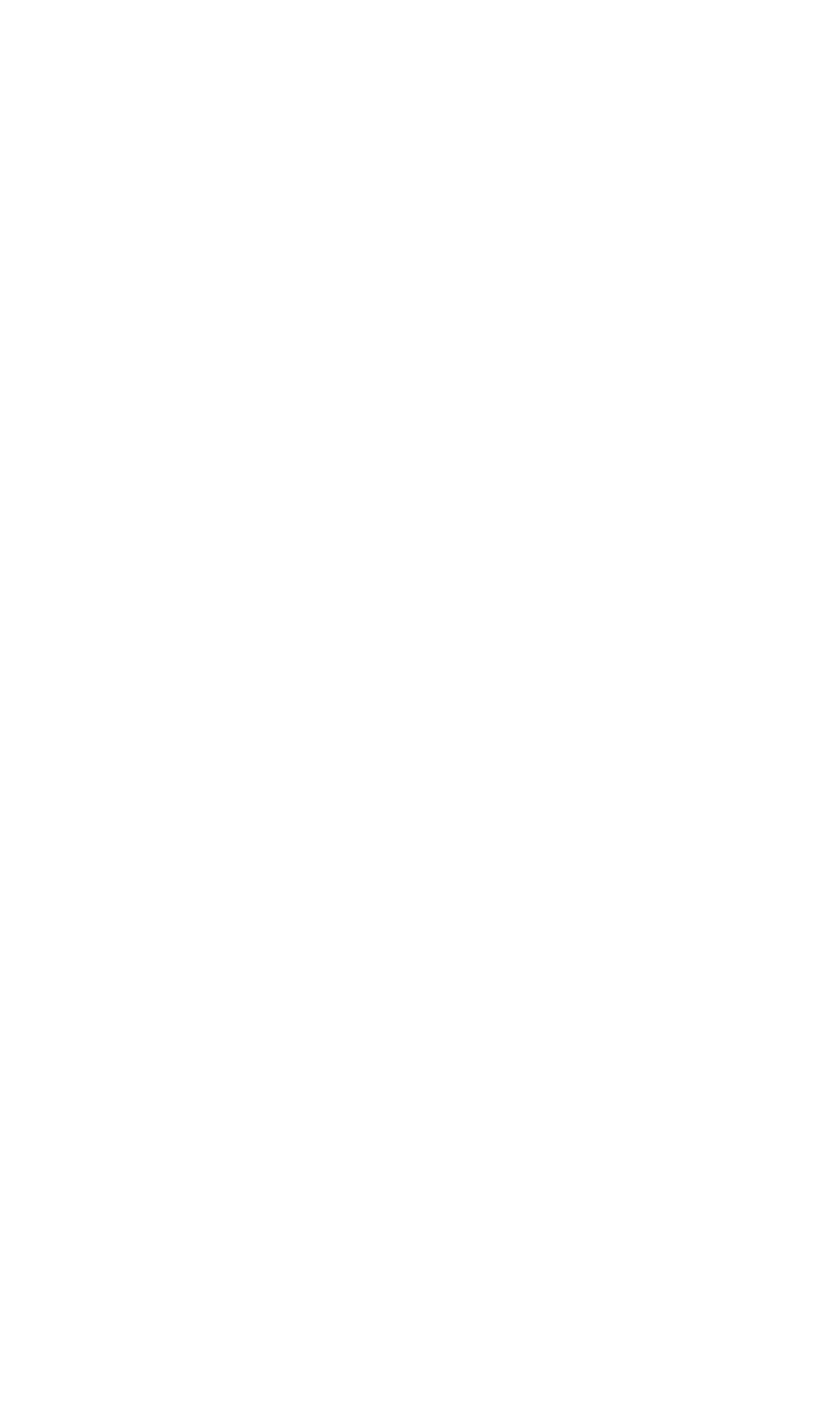 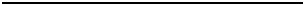 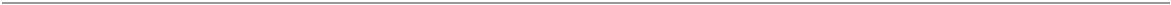 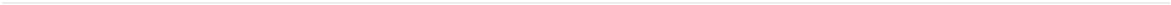 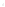 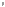 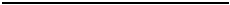 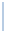 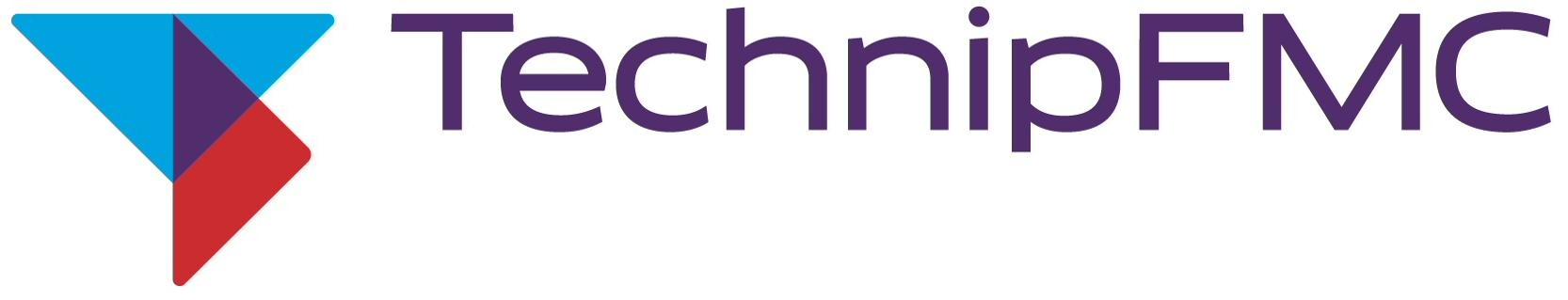 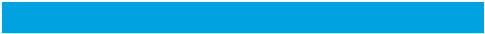 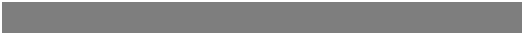 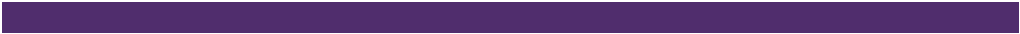 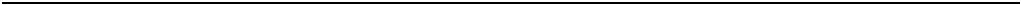 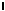 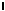 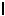 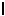 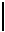 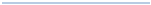 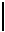 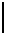 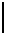 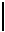 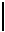 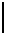 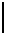 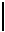 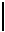 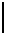 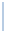 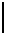 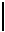 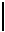 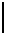 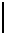 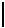 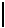 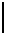 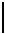 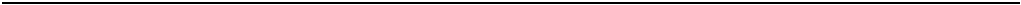 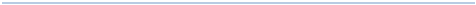 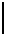 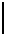 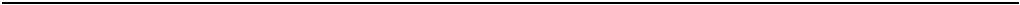 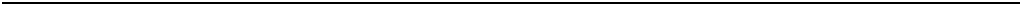 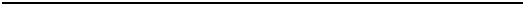 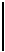 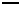 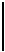 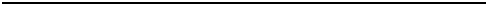 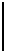 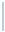 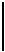 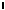 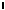 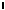 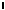 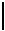 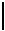 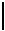 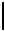 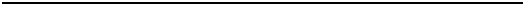 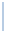 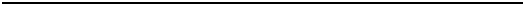 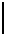 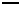 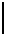 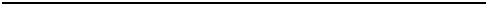 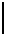 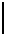 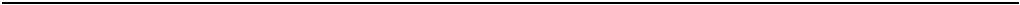 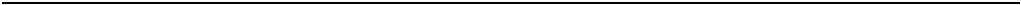 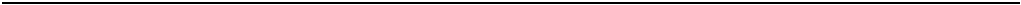 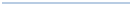 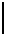 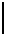 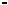 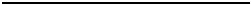 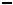 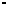 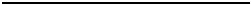 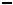 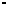 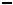 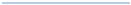 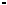 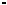 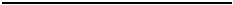 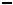 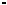 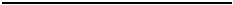 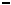 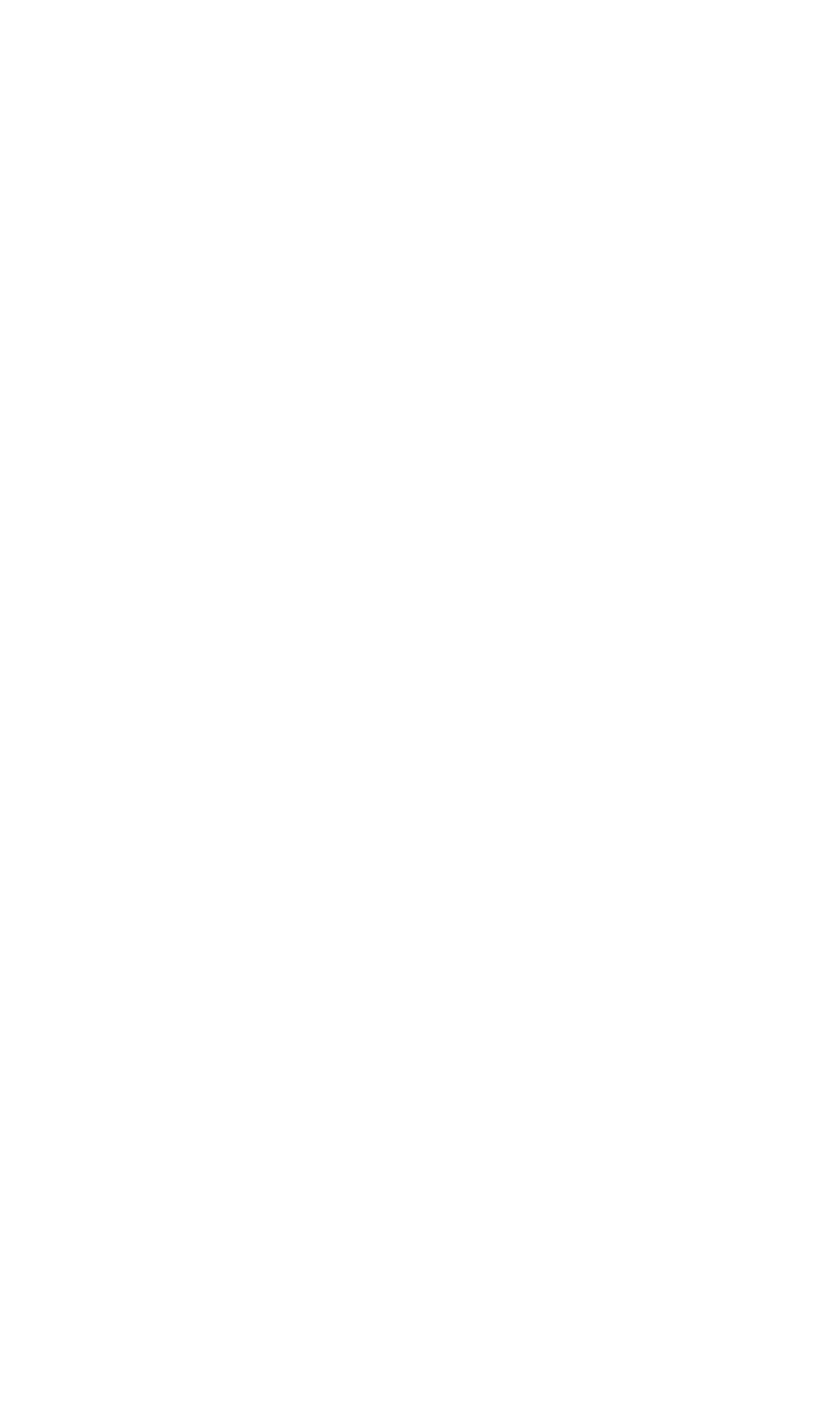 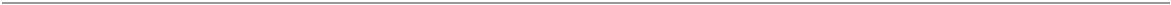 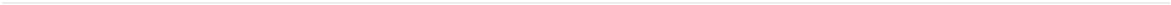 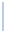 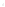 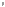 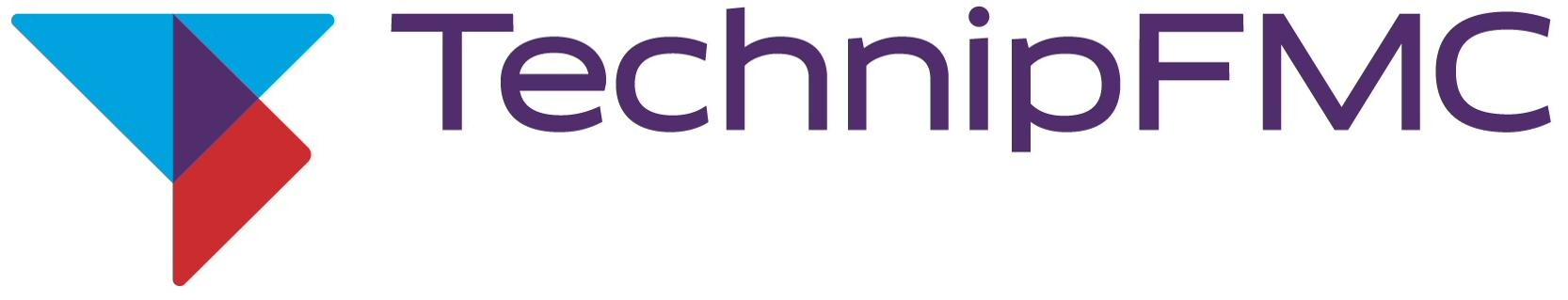 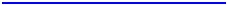 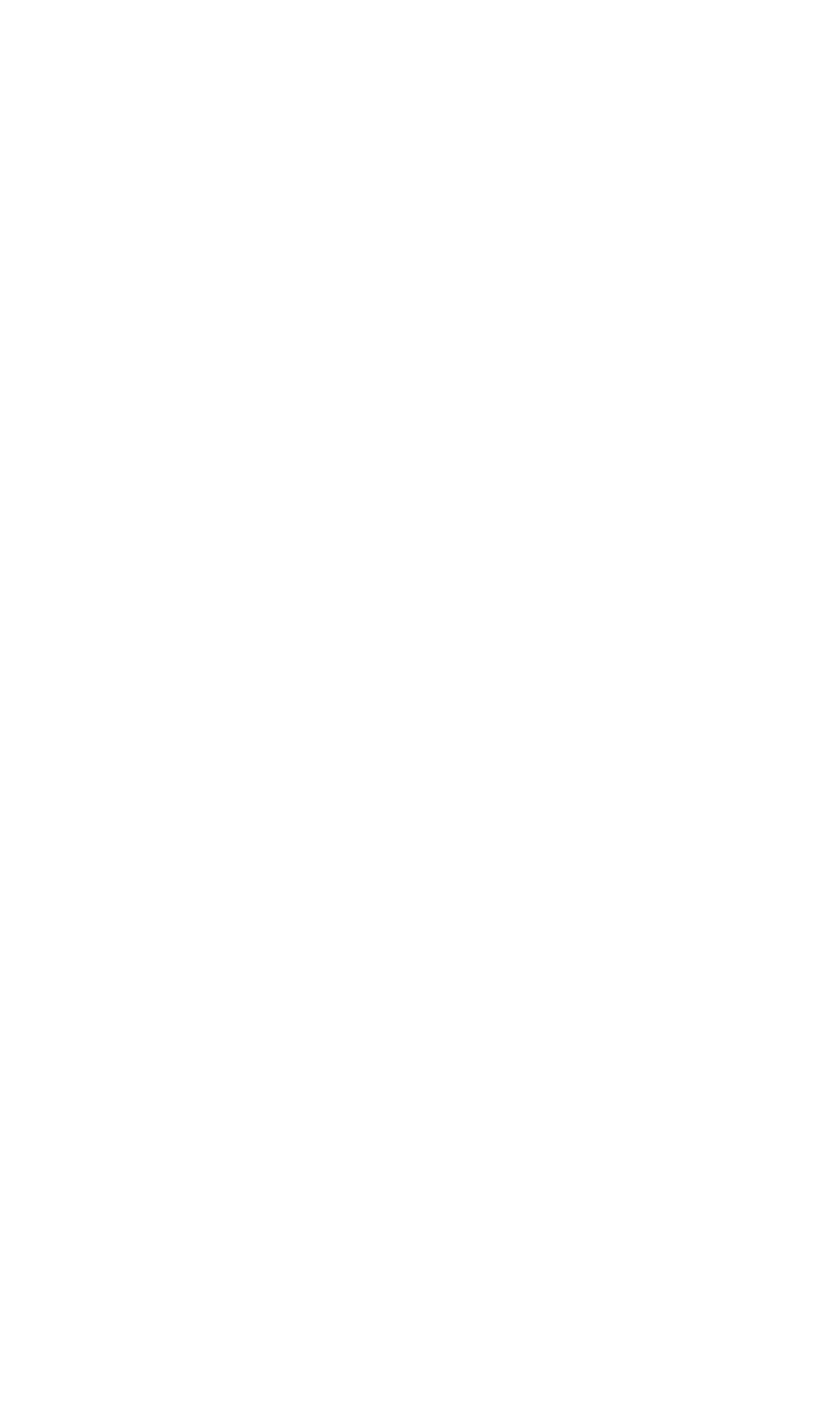 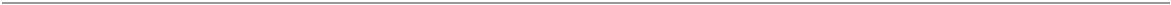 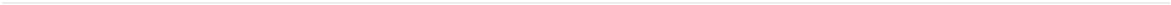 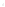 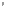 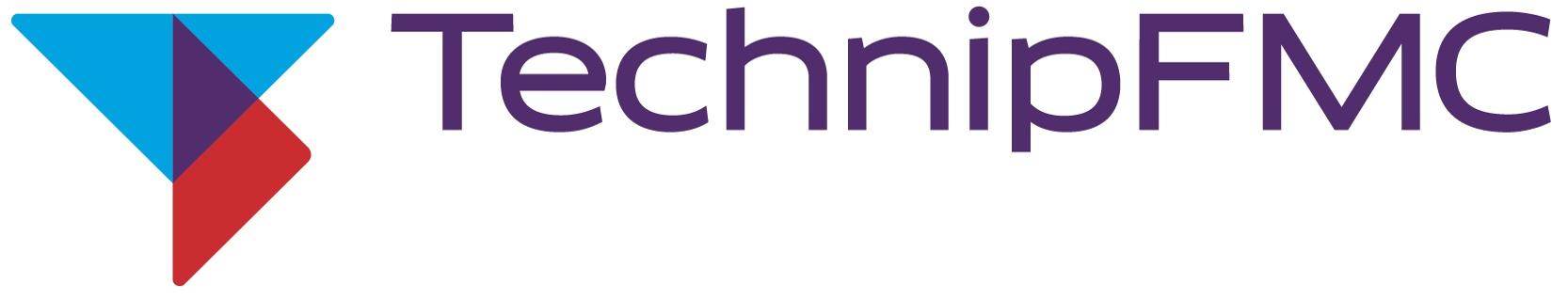 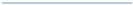 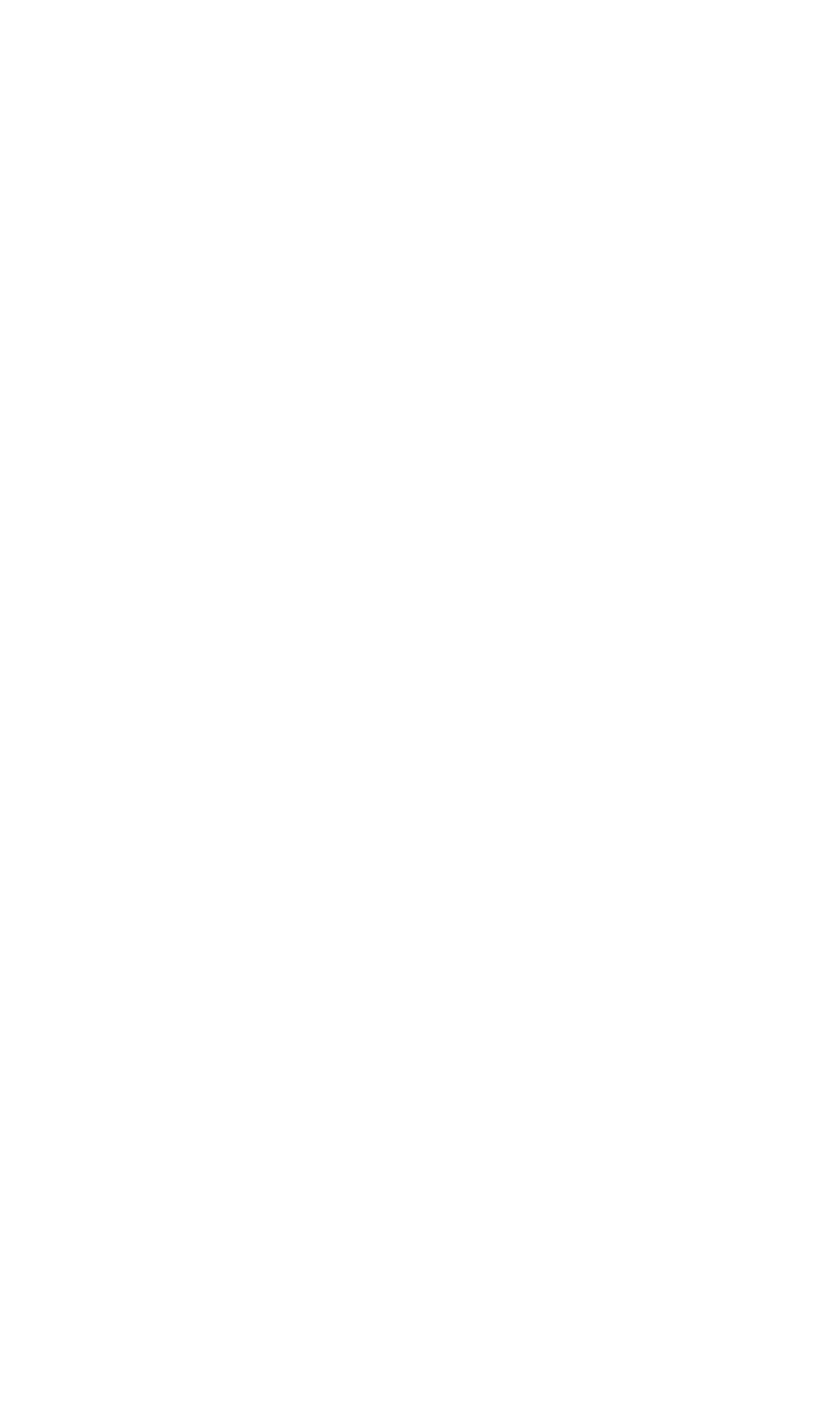 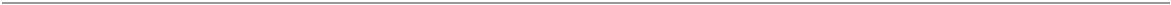 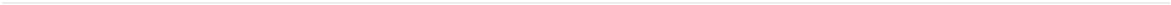 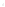 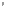 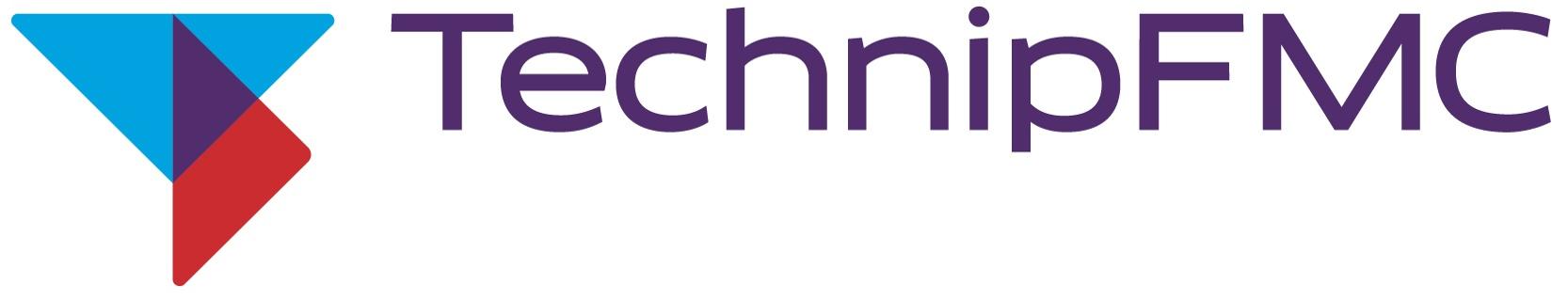 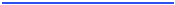 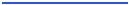 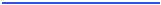 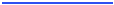 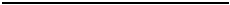 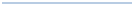 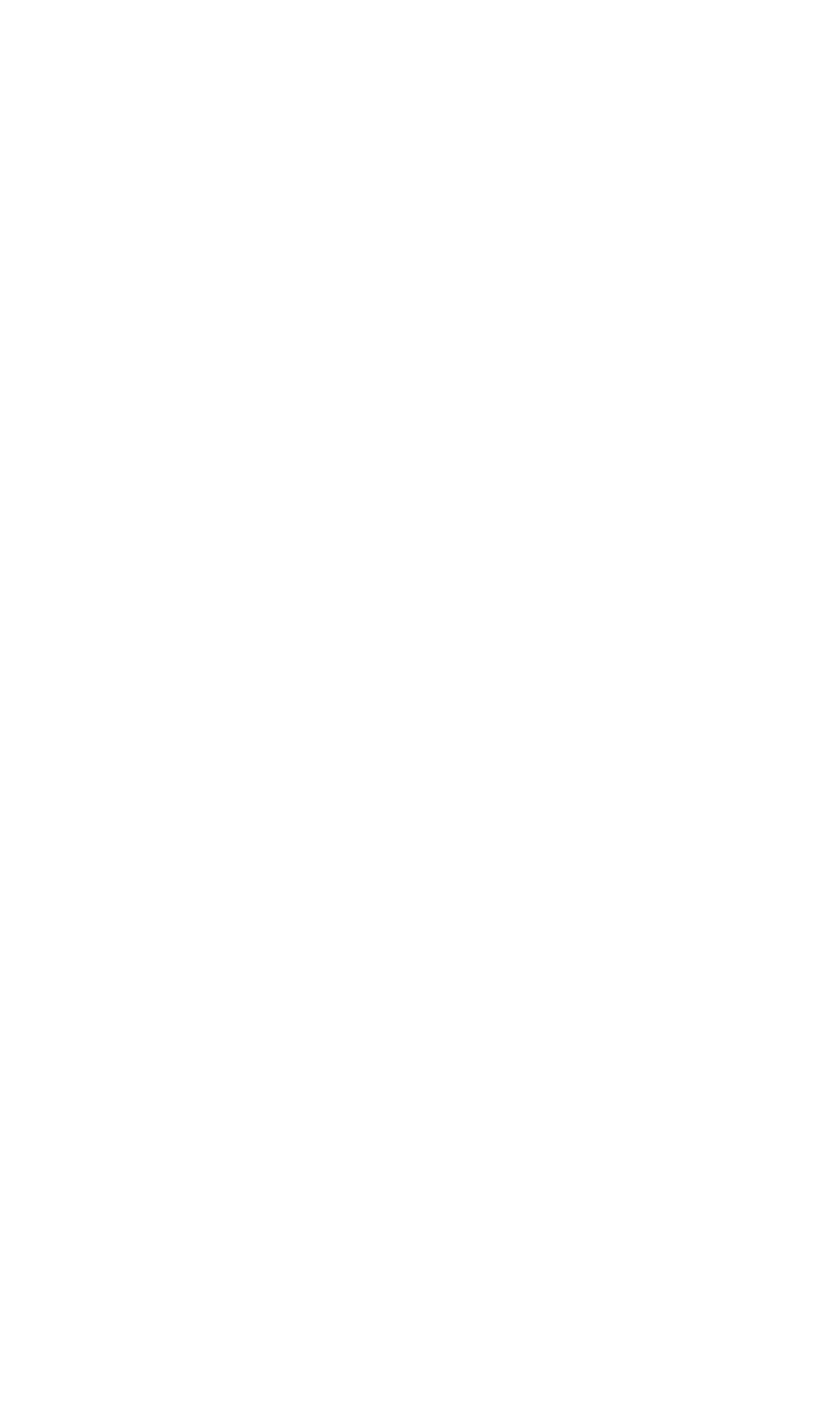 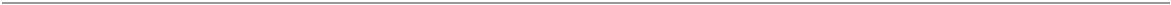 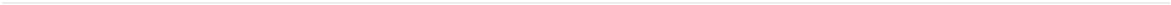 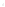 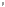 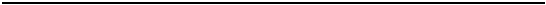 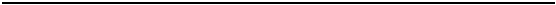 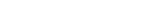 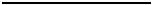 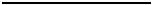 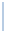 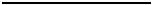 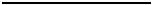 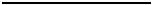 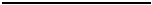 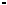 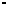 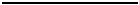 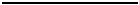 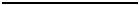 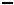 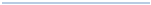 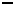 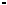 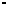 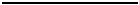 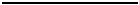 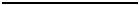 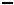 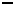 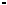 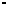 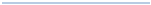 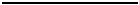 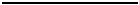 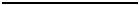 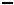 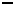 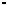 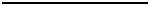 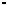 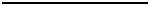 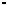 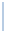 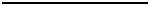 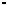 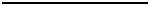 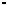 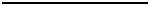 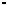 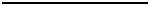 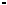 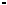 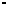 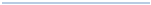 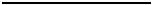 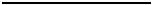 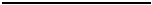 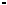 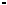 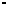 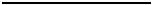 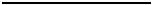 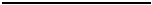 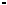 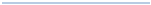 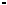 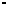 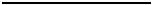 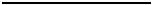 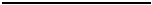 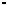 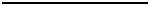 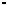 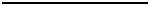 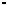 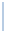 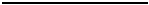 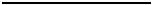 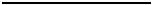 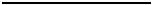 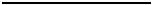 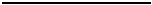 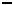 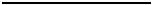 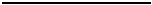 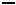 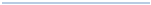 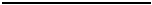 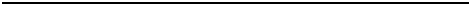 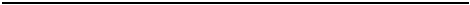 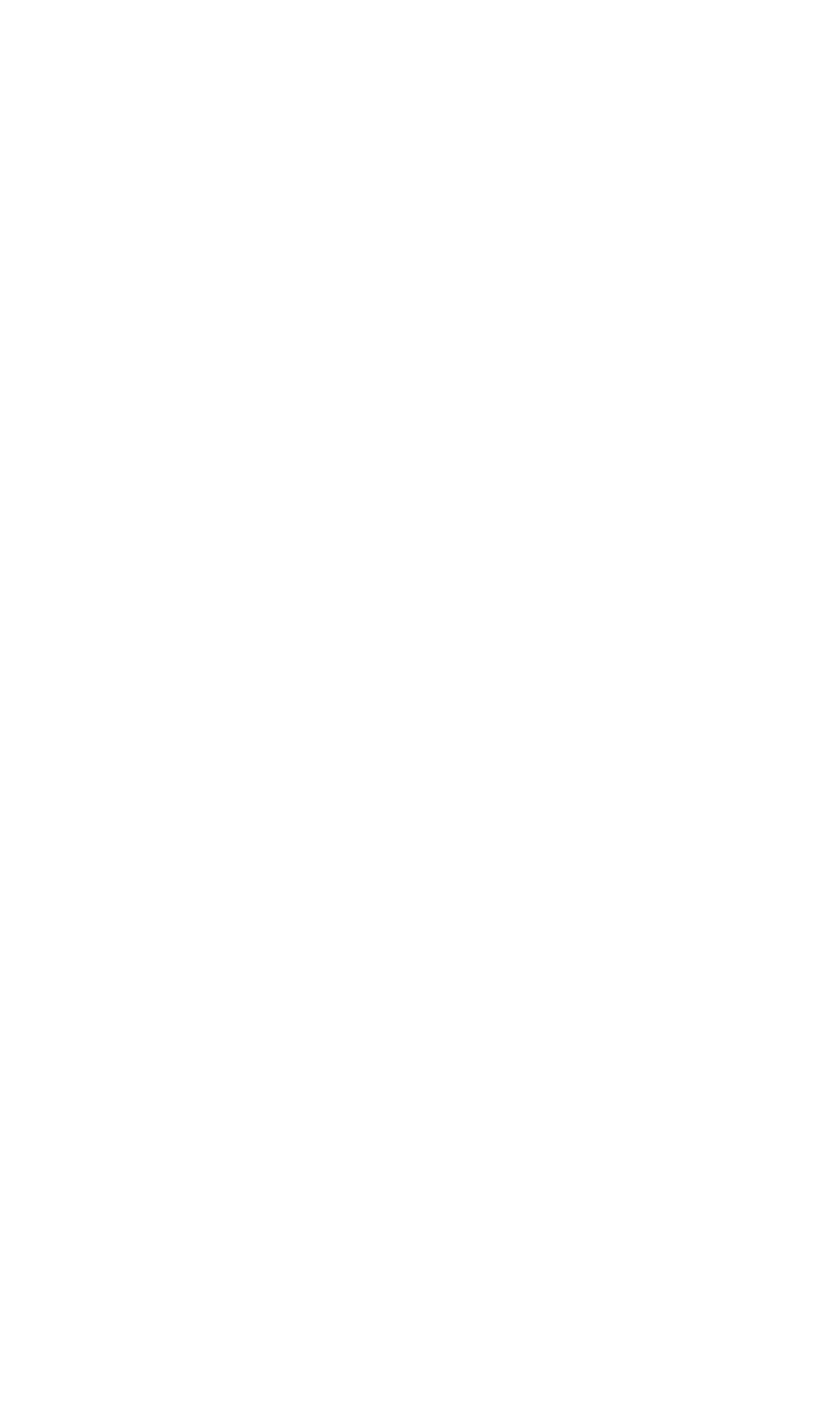 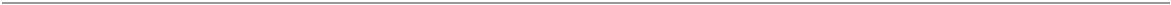 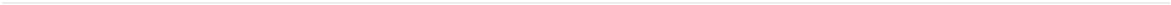 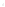 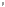 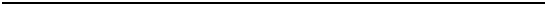 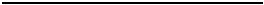 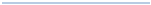 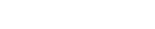 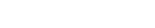 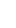 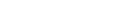 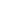 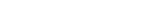 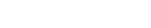 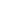 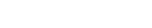 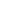 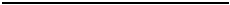 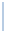 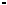 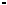 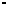 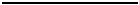 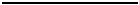 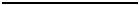 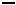 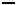 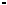 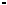 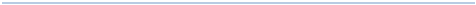 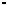 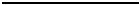 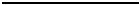 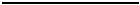 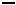 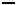 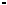 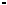 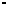 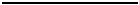 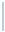 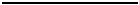 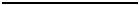 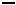 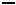 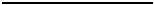 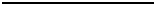 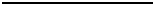 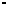 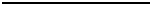 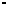 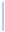 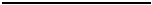 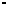 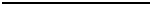 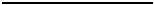 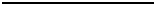 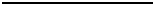 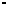 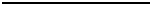 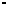 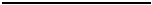 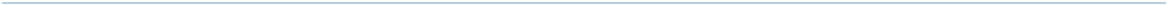 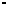 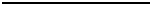 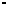 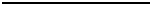 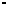 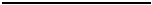 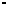 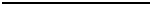 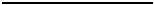 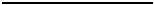 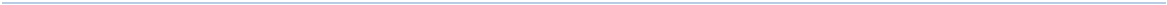 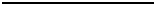 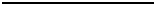 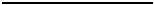 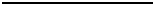 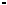 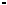 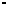 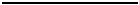 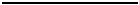 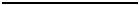 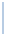 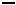 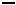 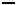 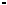 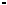 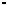 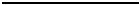 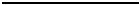 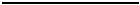 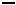 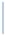 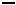 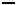 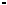 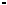 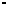 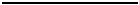 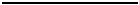 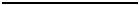 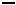 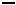 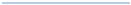 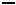 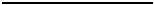 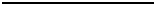 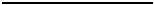 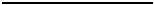 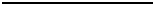 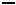 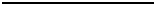 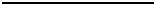 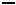 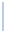 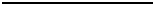 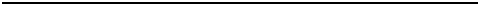 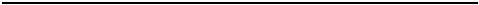 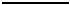 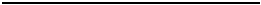 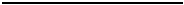 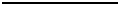 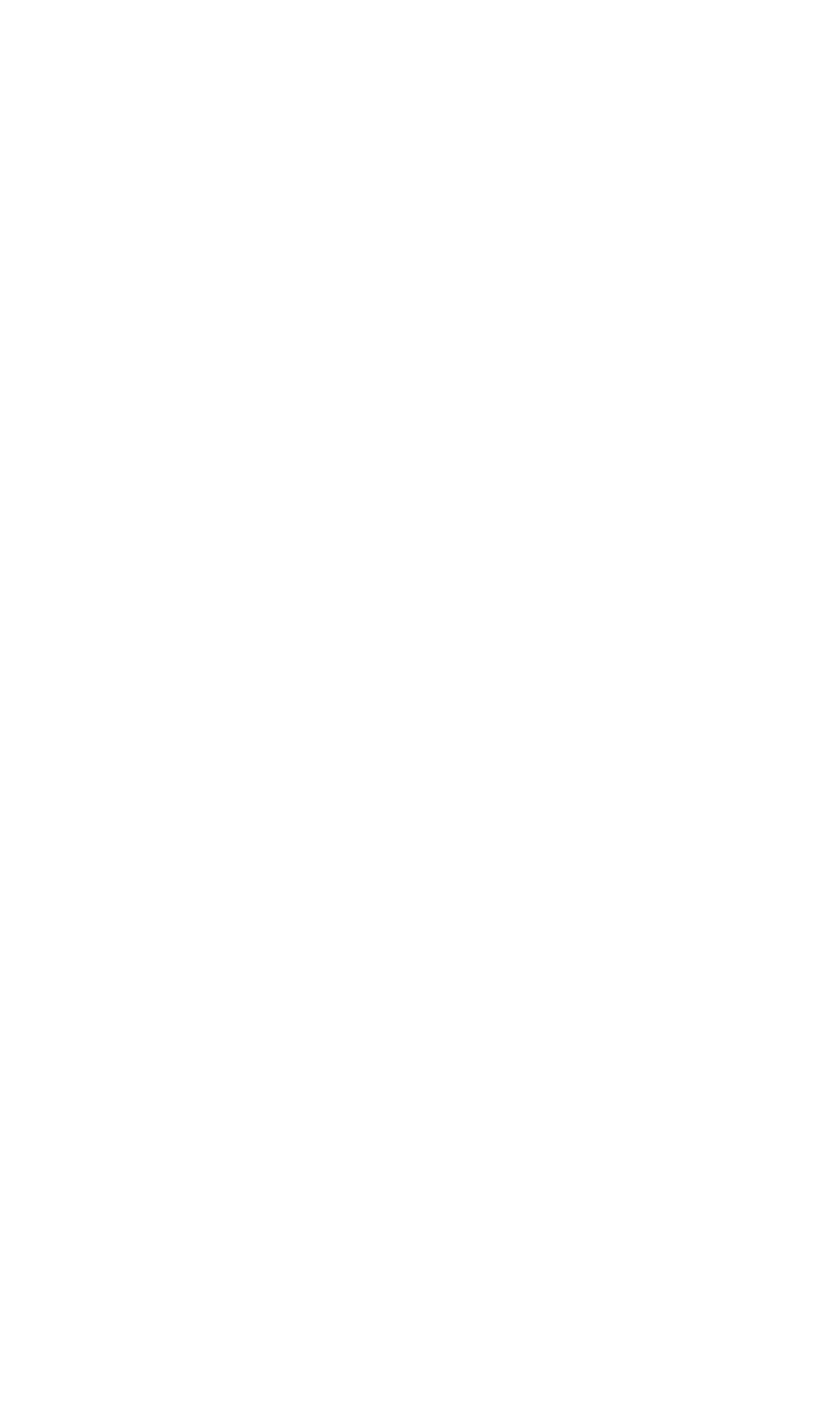 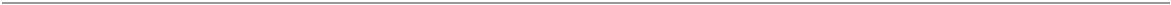 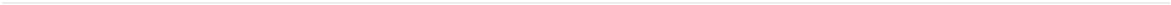 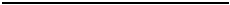 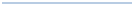 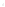 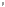 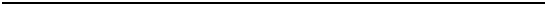 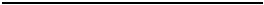 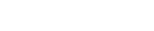 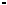 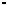 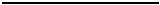 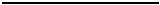 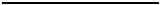 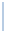 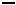 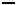 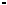 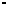 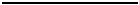 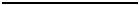 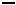 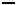 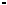 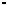 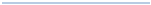 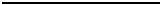 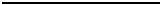 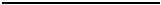 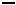 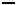 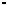 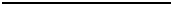 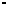 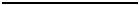 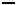 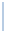 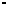 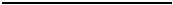 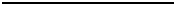 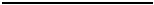 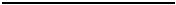 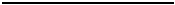 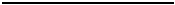 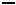 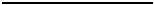 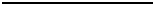 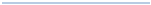 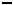 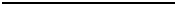 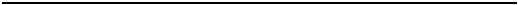 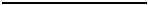 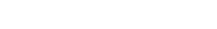 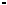 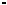 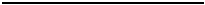 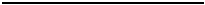 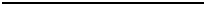 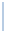 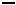 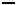 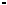 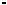 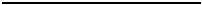 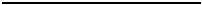 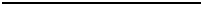 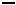 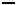 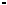 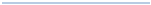 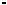 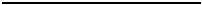 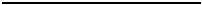 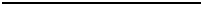 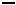 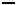 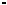 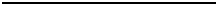 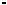 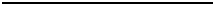 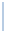 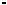 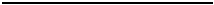 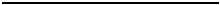 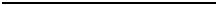 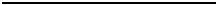 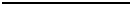 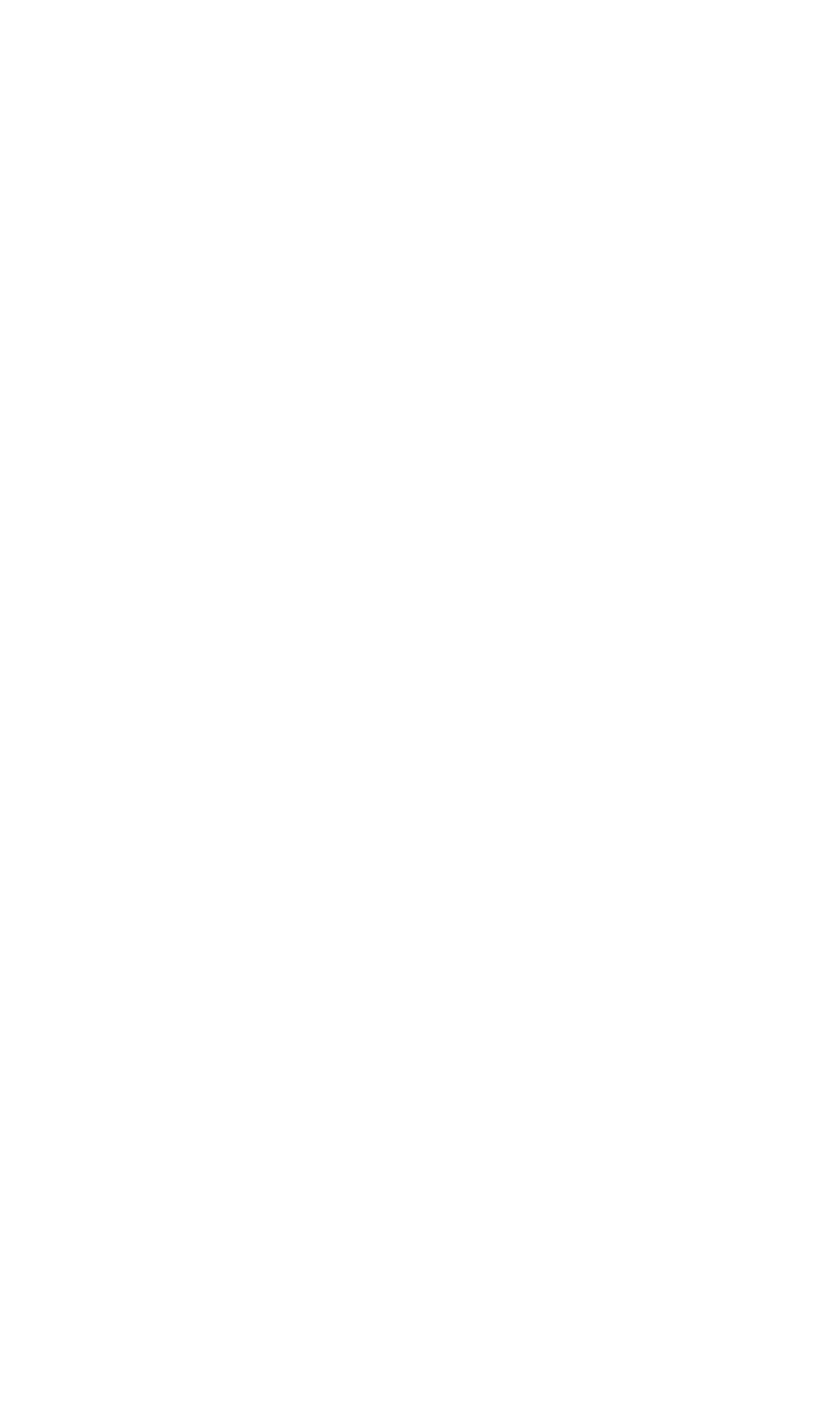 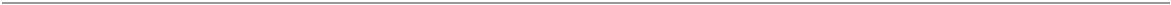 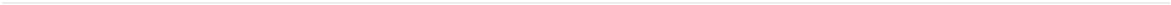 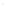 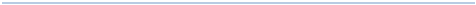 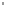 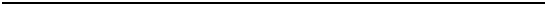 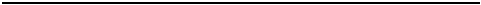 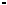 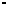 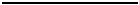 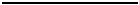 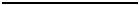 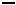 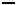 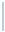 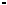 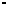 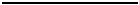 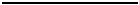 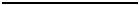 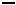 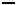 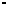 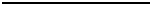 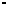 